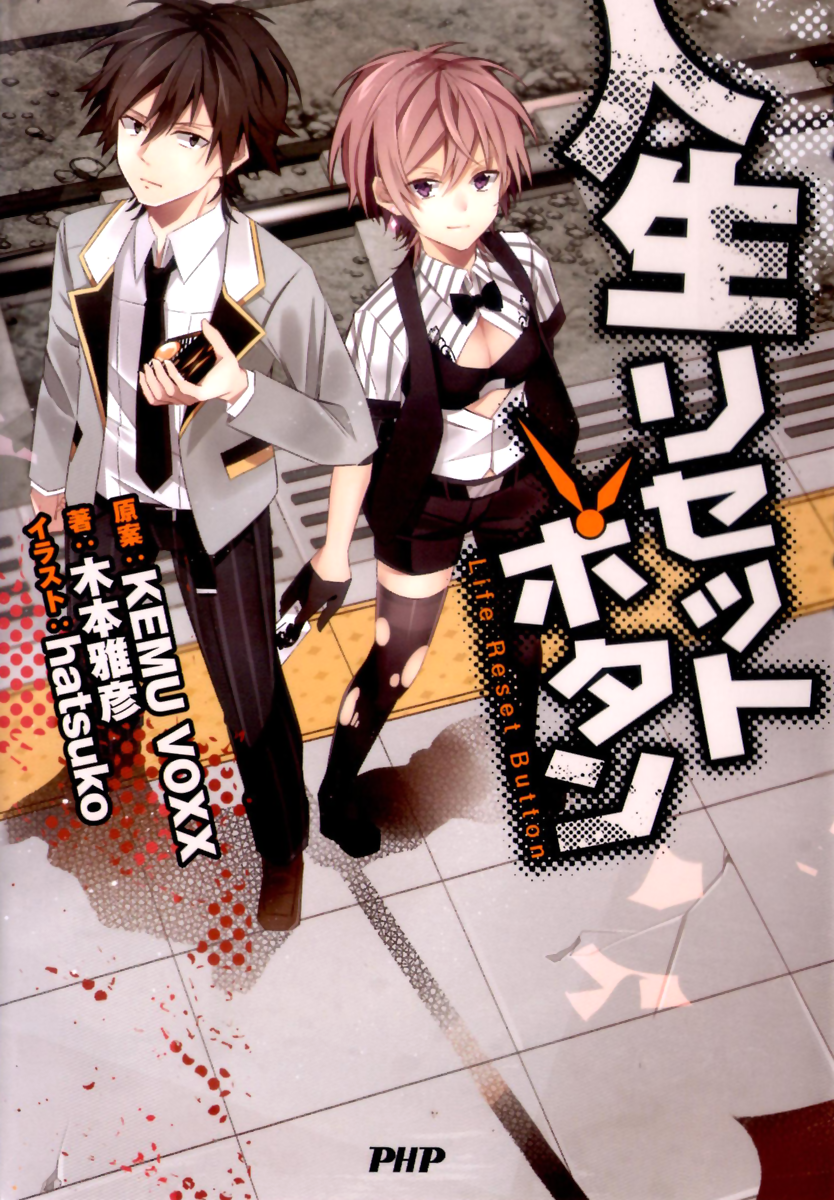 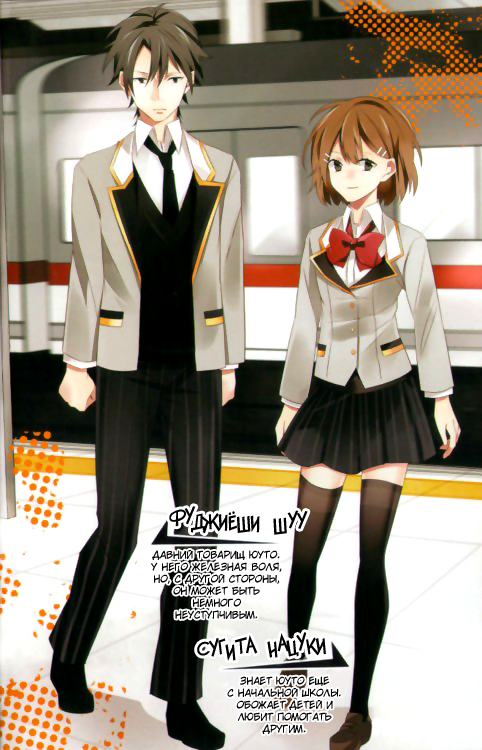 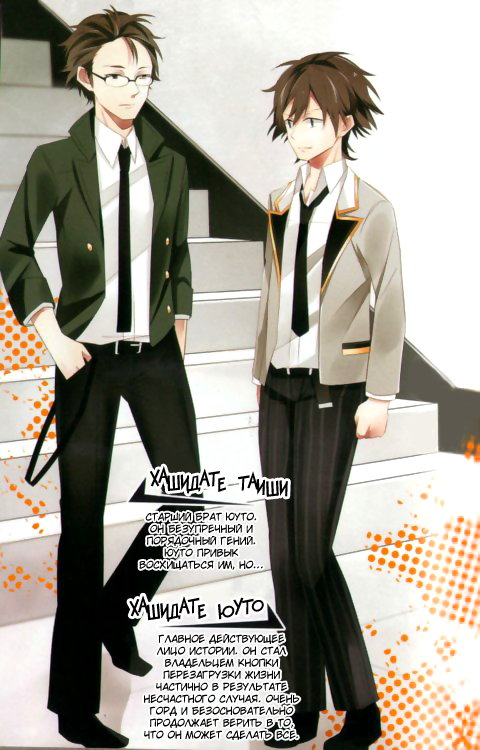 Глава 1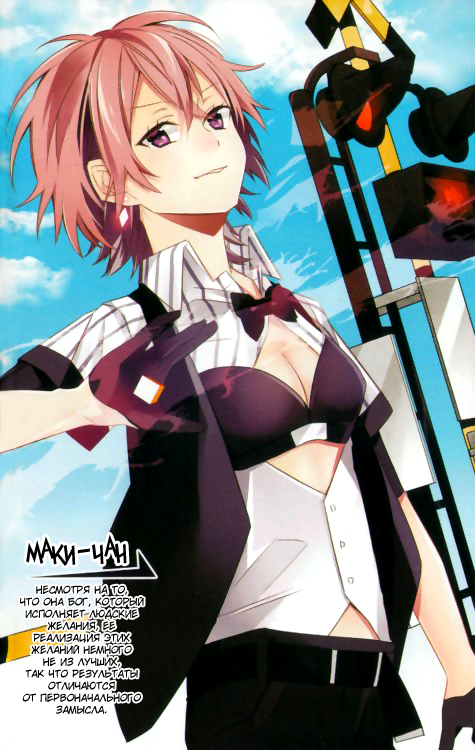 Одним утром, лишь я открыл глазаЯ просто хотел стать совершенным, порядочным, живым.——Таким был мой брат.Думаю, вы, вероятно, знаете историю о топоре, который упал в воду. Ты уронил золотой топор?  Или, может, этот, серебряный? Это довольно известная сказка.Конечно, ответ также известен; просто скажи: “Нет, мой топор старый и железный”, — и ты получишь и золотой, и серебряный. Если кто-нибудь сегодня вдруг столкнулся бы с такой ситуацией, он наверняка ответил бы так же. В конце концов, любому, кто знает верный ответ, вполне воздастся за это. Мой брат был похож на человека, который знает все ответы заранее. Если бы он встретил ту богиню у воды, он нагло рассмеялся и сказал, будто так и должно быть: — Признаю, мой топор железный. Так что, полагаю, я заслужил еще и золотой с серебряным.Богиня, конечно же, не будет этого отрицать. Вот так мой брат получил бы все три топора. Мысль о том, чтобы выбросить железный топор, посещала бы его мозг, но…— Если у меня не будет топора, как я буду делать свою работу?Он был одним из тех, кто еще сохранил связь с реальностью.Мой брат был идеален и порядочен. Он был способен видеть вышеупомянутую ситуацию насквозь и потому мог прийти к правильному ответу.Вот почему я стремился стать таким же, как он. Вот почему думал, что смогу стать таким, как он.Интересно, что он сейчас делает?Мой идеальный брат с наглой усмешкой сдал все экзамены и покинул дом, чтобы поступить в колледж. Он изучал науку, называющуюся, кажется, “Biofrontier”. Ее название было беспорядочно написано катаканой, так что я даже не могу сказать, что именно он изучал. Моя мать тогда заключила:— Что же, думаю, он не умеет поступать неверно, это же Тайши, — и отпустила его.Однажды брат сказал:— Я хочу создать идеальный мир.Тогда я был лишь учеником средней школы, желающим стать таким же идеальным и порядочным, как мой брат.Он всегда был со мной, но в то же время сиял намного ярче, чем я, а теперь наши пути и вовсе разошлись. Так что я был оставлен и бесцельно плавал в пустом море беспокойства, словно померкшие звезды перед моими глазами, как воздушный змей, отрезанный от своей катушки.— Даже если препятствие на вашем пути начинает исчезать, не увлекайтесь слишком сильно. Я до сих пор помню эти сварливые слова моего классного руководителя. Я не знаю, что он думает о своей собственной семье. Но если бы я стал что-то предполагать, основываясь на нюансах в этих словах, я бы сказал, что у него, вероятно, есть старший брат или сестра — в этом заключался его комплекс.Конечно же, когда я думаю о словах учителя, я думаю и о своем брате.— Что же до учителей… У них просто обязан быть какой-то комплекс или что-то в этом роде. Чаще всего, окончив колледж, они сразу начинают преподавать, и потому не имеют ни малейшего представления о мире за пределами школы.Мой брат сказал это, когда был в ещё старшей школе, а я только поступил в среднюю. Когда я услышал эти слова, я был крайне шокирован и думал: нормально ли так говорить об учителях? И мой брат, как обычно, лишь нагло усмехнулся.Неудивительно, что из-за своего брата, который превосходил всех и во всем, я чувствовал себя так, словно сам заслуживал уважения. Так что когда он исчез из моей жизни, я чувствовал себя не больше, чем парнем, совершенно не способным превзойти кого-либо.Однако по какой-то причине я верил, что смогу стать таким, как он, и не сомневался в этом убеждении. ◆День родителей.Мне никогда не приходило в голову, что сейчас я уже ученик средней школы. Рано или поздно это должно было произойти. Как по мне, нужно пережить день родителей (или день наблюдения за классом), относясь к этому по максимуму спокойно. Мой брат ведь тоже не сильно стремился к этому.Вот почему я, нервно оглядывая глазами своих одноклассников, пытался справиться с тревогой, плотно засевшей в моей груди, и шел с классом, не теряя самообладания.— Хорошо, кто пришел от семьи Хашидате?— Моя мама. Кто же еще?— Хах, ну да. Боже, а чья это симпатичная старшая сестра сейчас прошла мимо?— У тебя ведь есть старшая сестра, верно?В этот момент мой одноклассник выглядел весьма озадаченно.  —  Я сказал “симпатичная старшая сестра”, разве нет? Моя сестра выглядит как монстр.У этой сестренки, о которой он говорил, весьма впечатляющие мышцы (ведь в старшей школе она занималась волейболом) и довольно большая грудь. Из-за этого ей завидуют многие ее друзья.— Как бы то ни было, мы уже на втором году средней школы, а у нас все ещё есть этот день родителей, хах.— Черт.Моя школа была несколько необычной. Ее девиз таков: “За активные беседы с родителями! За активное вовлечение родителей в образовательный процесс!”  Вот у нас и было много мероприятий, в которых могли поучаствовать наши опекуны. День родителей был одним из таких мероприятий.— Хашидате, иди сюда.Группа людей, ютившаяся в углу у окна, позвала меня. Как обычно, я ответил им кивком и подошел к окну.— Попробуй, прям сшибает от этого.Он зачем-то протянул мне бутылку с зеленым содержимым.— Прекрати, ему это неинтересно.— Нет, если он не примет этот вызов, то он не мужик. Твой брат сделал бы это. Я верю в него.— Давайте сделаем ставки на то, сколько глотков он сможет сделать?— Что получит победитель?— Как насчет свидания с твоей маленькой сестренкой?— Не шути так.Одноклассник, стоящий рядом со мной, вмешался:— Как думаешь: если купить в мини-маркете эти ужасные напитки и смешать их, то смесь будет просто отвратной, да?Время от времени, как сейчас, классу интересно, смогу ли я съесть или выпить очередную невероятную дрянь.— Отлично, я хочу увидеть, как Хашидате Юуто будет пить этот сок и при этом сохранит свою невозмутимость! — Я не буду его пить. Почему я должен что-то пить, если знаю, что это отвратительно?— А, так ты, оказывается, слабак. Видать, ты совсем не мужик.Сказать, что я трус, было так же жестоко, как и приказать мне выпить эту муть. Но пути к отступлению уже нет.— Ладно, я выпью это.Я схватил пойло со стола, морально приготовился и поднес его к своим губам.Первое, что я почувствовал,— напиток был холодным. “Я смогу выпить его”, - думал я.  Я набрал полный рот этой жидкости, она направилась к задней стенке горла. И как только она достигла места назначения, я почувствовал во рту самый ужасный вкус в мире. Невозможно горько и кисло. Это пойло было просто воплощением мерзости. Меня чуть не стошнило.— Юуто! Юуто!Звуки аплодисментов окружали меня. Слушая их рукоплескания, я сделал второй глоток, потом третий, затем задержал дыхание.— Юуто! Юуто!— Юуто! Юуто!Рукоплескания распространились по всему классу. На меня смотрели все. Я покажу вам мужество человека, пьющего самый отвратительный напиток в мире.А, я глупец. Не было нужды разыгрывать весь этот спектакль с бутылкой сока, намешанного из чего только можно было.Но я ненавижу саму мысль о том, что меня обсмеют, если я не выпью. Знаю, я играл дурака лишь затем, чтобы меня не обозвали им, но я уже не могу отступить.Кроме того, если сейчас откажусь пить, то все мои мучения пойдут коту под хвост.Я закрыл глаза, пока жидкость опускалась, опускалась, опускалась по моему горлу.Вскоре бутылка опустела. Когда эта муть покинула мой рот, из желудка понесло гнилью и зловонием.Я глотнул свежего воздуха.Атмосфера в толпе была неожиданно холодна.— Скууучно.— Я думал, он заплачет.— Ладно, прекратите, шоу окончено.Скучающие голоса моих одноклассников становились громче и перекрикивали друг друга. Я выбросил бутылку за окно.Да. Как вы можете видеть, я не был особо популярным в своем классе. Всякий раз мои одноклассники опускали меня лишь для того, чтобы позабавиться тем, как стойко я все переношу. Конечно, я не имею в виду всех. Знаю, были и такие (а их не так много), которые просили остальных перестать лезть ко мне. Однако большинство моих одноклассников считали, что я не сломаюсь даже после издевательств. И думать так они будут до тех пор, пока не наиграются со мной.Они никогда не наиграются со мной.Даже после того, как надо мной поиздевались и посмеялись, я не разозлился. Я знаю, что злость только сделает из меня неудачника.  Так что я не был в ярости, тем более не плакал. Они ожидали, что я заплачу. А я лишь рассмеялся.Но у меня есть дела поважнее.Даже если меня осмеяли, сделали посмешищем, я никогда не забуду о своем желании: я должен быть идеальным и порядочным.В итоге смеялся я один.— Хмпф, - я фыркнул, встал и вышел.Первое занятие во второй половине дня, на пятом уроке, прошло без прецедентов. На следующей перемене я открыл тетрадь, собираясь подготовиться к шестому уроку, во время которого за нами и будут наблюдать родители.— Хашидате, одолжи тетрадь.И выхватил тетрадь из моих рук. Не понимаю, что такого ценного в этом конспекте для парня, который даже не может сделать свой, но ладно, подумал я, что плохого случится, если он почитает его?В этот момент внизу живота появилось неприятное ощущение. Я подумал, что в таком случае лучше схожу в туалет, и уже собрался встать со своего места, как:— Ну и куда ты намылился?Одноклассник, который отобрал мою тетрадь, преградил путь в туалет.“Что за гемор”,— подумал я и уже собрался пойти и научить его хорошим манерам, как перерыв закончился.Потом он взял мою тетрадь под мышку и сказал:— Звиняй, но я позаимствую ее.И вернулся на свое место. Примерно в то же время, как мой учитель математики вошел в класс, мои отец и брат, которые ждали в коридоре, вошли через заднюю дверь кабинета.Моя мать с нетерпением ждала этого события. Что же относительно ее... Она видела, на что способен ее второй сын, и думала, что ее дети любят и хвалят школу.Учитель, одетый гораздо официальнее, чем обычно, хлопнул в ладоши один раз, другой.— Так, повернитесь все. Урок начинается. ——10 минут спустя.Меня поразила боль из самых глубин Ада.Мой живот болит. Сомнений не было. Это просто ужасно больно.Все из-за обеденного сока. Это неприятное ощущение в желудке было не просто счастливой случайностью.Такое ощущение, будто мой кишечник ходит ходуном. Как только эта мысль пришла мне в голову, кишки, казалось, внезапно столкнулись внутри и завертелись волчком.  Твоя система торможения, используй свою систему торможения. Однако вкладывать в это силы оказалось бесполезным, и сжимание кишок не принесло ничего хорошего. Я мог контролировать спазмы внутренностей, но еле удерживал баланс. Если не выдержу, все выйдет наружу! Я встал на цыпочки, мой зад медленно поднялся со стула. Отдышись. Думай позитивно. Сбалансируй свои силы. Концентрируйся, не теряй внимания.А, это нехорошо.Нет, я не могу сделать это, даже если убеждаю себя, что нужно просто сдерживаться. Расслабься, расслабься.— На следующую задачу пойдет… Хашидате-кун.Ну почему ты назвал мое имя в такую ужасную минуту?А, какая разница. Если я просто отвечу ему то, что писал в своей тетради, все будет… погодите, моя тетрадь, тот тип забрал мою тетрадь!Думай, давай, думай. Ты уже до этого решал эту задачу, просто успокойся и подумай, ты обязан сделать ее.Думай, дума… что ж, не перемудри! Ты опустишься ниже плинтуса!— В чем дело, Хашидате? Будь добр, встань и подойди к доске.Я медленно поднялся, не сжимаясь и не выплескивая силы.Я дышал, делал глубокие, слабые глотки воздуха. Медленно, медленно.  Все тогда заметили, что со мной что-то не так. Неподалеку слышались любопытные перешептывания. Когда я дошел до доски, я посмотрел через плечо на своего брата и отца. Они глядели на меня с любопытством.Мои глаза встретились с глазами матери. Она понимала, что я не в себе, это точно. Так что она, скорее всего, стала волноваться о моем состоянии.— Ты не понял материала?— Нет, я поня…лмх.Пока безопасно. Но, прошу, не заставляйте меня говорить.Я повернулся к доске и поднял руку, сжимая мел. Не спеши, сейчас. Успокойся и думай.Я стал писать уравнения. Каждое движение мела отдавало сухим, скрежещущим звуком.  В какой-то мере он был утешением.Да, отличный ритм. Я решал одно уравнение за другим, как… Погодите, что я вообще здесь делаю?Хоть я и практиковался в таких задачах, хоть решал именно этот тип уравнений раньше, я никак не мог вспомнить, что должно было быть в другой части равенства. Сейчас я должен думать о том, что писать дальше, но все, что сейчас занимало мои мысли — ощущения в моем животе. Я пытался сконцентрироваться, пока слово “вспоминай” засело в моем мозгу.Мел остановился.Вспоминай, вспоминай, вспоминай-вспоминай.Вспомин… а, точно!Только я двинулся писать другую часть, как услышал за своей спиной шум–Каблам!Я рефлексивно обернулся. Должно быть, у кого-то упал на пол учебник. Я снова повернул голову к доске.Такое чувство, будто что-то скрутило мой желудок. Мои внутренности покачнулись и так заболели, будто кто-то вывернул их наизнанку. Ааа, я не могу это сделать!Я реально не могу это сделать!Я боролся с этим до самого конца, всеми своими силами… но у меня не вышло.Боль в нижней части живота иссякала. То давящее ощущение внезапно исчезло — воистину облегчение.Спустя несколько мгновений от живота по ногам стало распространяться ощущение чего-то теплого, а затем запах, который я знал слишком хорошо.Я не мог двигаться. Я сделал это.Я сделал это, и нет пути назад.Крики эхом отдались по всему кабинету.◆Уггх, ээггх, гах, уээээ… уээггххххх… гуохх, гуо, гуэх…  не могу говорить…  нос заложен… или это мои слезы?.. уу.. уэуууу.. ууээ… уэххх… уэгх… ааа… аааа… гтц.. я чувствую… горькость… в горле… гксктн, уууукглггг…….ггглгаклаг, нгакгнггаг… гггггг…. кугх… гутгх… ккккеугх… бесполезно…  так не может продолжаться… ууухгх… ууу… х... я  умру… да, я умру… кгикггккк… хочу исчезнуть…и умереть…. просто уйти… люди будут смеяться на моих похоронах… кксссс… гггсксхит… я просто хочу исчезнуть… уйти и покончить со всем этим…. ….гггк, гктткг…. гггтвоюмать… чертчертчерт… Нифига я не идеальный… Все, что я делаю…  Все дерьмово… ….ха…..уэр…. гккгххт… черт… ггх…. ууеуууууууугуээээуууглуэхгххххх….◆Шуу Фуджиёши — мой друг, которого я знаю уже много лет. Он для меня не просто одноклассник, но друг в прямом смысле этого слова.Пока я, на ходу спотыкаясь, ушел в туалет, он отсидел все занятия с остальным классом и пошел со мной домой.— Не волнуйся.— Не могу…— Забудь обо всем.— Не могу…Шуу сравнял свои легкие шаги с моими, тяжелыми. — Ты знаешь, ты…  Он неожиданно остановился.  Хоть Шуу был тощим, его тело было мускулистым, будто он мастер китайских боевых искусств. Естественно, он был хорош в любом виде спорта. Для преподавателей же он всегда был выше середнячка. В отличие от остальных одноклассников, он не поддавался течению: если он что-то решил, то пойдет с этим до конца. Его сердце было практически непоколебимо; он и вправду был “скалой”, в лучшем смысле этого слова.Шуу был мужественным. Или, если быть кратким, он был мужчиной. Мужчиной среди мужчин. В сравнении с ним, я… — То, что было —  в прошлом; мы ничего не можем с этим поделать. Дело не только в этом, но ты учти: если продолжишь суетиться  из-за этого случая, это будет только подначивать остальных, они станут дразнить тебя еще больше.— Не могу…— Черт.По сути, сейчас он говорит мне, что я на грани срыва. Шуу — единственный, кто мог сказать мне что-то подобное. В моем квесте “быть безупречным и порядочным” я всегда действовал самостоятельно, вот я и думал, что не сломаюсь даже после издевательств моих собственных одноклассников.Шуу — единственный, кто мог сказать, что я вот-вот сломаюсь.Я знаком с ним со средней школы. Когда мы только встретились, он первый подошел ко мне. Все вокруг нас остановились, чтобы посмотреть, что же он скажет. Сначала я опасался его, но теперь высоко ценю. Для меня он друг, с которым я могу поделиться своей единственной слабостью.Теперь мы не можем долго идти по одной дороге, как это было в младшей школе.— Хочешь, я провожу тебя до дома?— Все хорошо… Я ценю его за то, что он утешает меня. Я уверен, что он спокойно будет слушать мое “Не могу, не могу” снова и снова. Но я, все еще стремящийся быть безупречным и порядочным, знаю, что, если ко мне будут липнуть, лучше не станет.Впереди, на развилке, мы разошлись.Пока мы только расходились, он потянулся ко мне и слегка шлепнул по заднице. Я никогда не думал о чем-то таком между мной и ним, о чем-то грязном, или еще чего.— Выглядит как сексуальное домогательство… — Тупица.Мы разделились и продолжили идти разными тропами.◆Когда я остался один на один с собой, на меня накатило чувство одиночества, которое вскоре вытеснила безысходность.  Без Шуу, который до этого успокаивал меня, мой хороший настрой рассеялся, рассыпался, словно песок.Черт, нагадить в штаны. В средней школе. Что ж, нет, средняя школа тут ни при чем. Просто вся суть в том, что я обосрался перед другими людьми. Я так одержим безупречностью и порядочностью и так беспардонно провалился? Это просто огромная проблема.И как же мне дальше жить? Как показаться завтра в школе? Это было черное пятно на моих 14 годах личной истории. Нет, назвать это черным пятном было бы слишком оптимистично. Это больше походило на клеймо, въевшееся в мою личную историю, и его я уже никогда не смогу стереть.Срунишка. Вот как они называли меня. И после этого мое прошлое, которое я никогда не смогу перезаписать, будет преследовать меня даже после того, как я окончу среднюю и старшую школу. Ученикам будет известно, как я облажался, и когда я впервые встречусь с ними, они сразу же вспомнят эту историю и назовут меня срунишкой. Увааа! Что за хрень? Если я даже не знаком с тобой, какого черта ты знаешь, что однажды я обделался?Спокойствие, которое я еле удерживал, сейчас оставило меня, теперь неопределенность и хаос душили мое сердце.Почему все так обернулось?! Почему все должно пойти именно так?Почему?!Всю мою жизнь я вынужден… всю мою жизнь? Да, мою целую жизнь. Пока не умру.Я наделал в штаны. В классе. Перед всеми. Перед моими родителями. Срунишка.Я уже представлял себе те самые слова  пренебрежения, сочувствия, жалости, накатывающие на меня подавляющей волной. Будет ли все это презрение постоянно омывать меня, пока я не умру?..Я просто хочу исчезнуть….Или я могу сделать все это снова. С этого утра. Нет, с того момента, как я пришел в школу. Даже начало того урока прекрасно подошло бы. Я хочу, чтобы все, что произошло сегодня, все эти воспоминания исчезли, даже если мне придется уничтожить часть своего мозга, отвечающую за память!..——Это твое желание?»Кажется, я слышал голос.Это был голос молодой девушки. Она шептала так близко к моему уху, что казалось, будто она говорила прямо мне в мозг.——Это твое желание?Я снова услышал это.Я точно слышал это.Кто-то спрашивал меня о чем-то.Где этот человек?Я оглянулся через плечо и проверил свой телефон, глядя в пустое пространство, пытаясь найти источник голоса.——Он довольно тесный, не так ли?Кто “тесный”?——Мир Юуто в настоящее время около двух метров в диаметре. Он страдает в этом крошечном кругу. О чем же он будет мечтать внутри этого маленького мира? Какое самое сильное желание в твоем сердце? — Кто ты?!Я оглянулся и заметил с первого раза.Из этого мира исчезли все цвета.Все пространство вокруг меня было только светлое и темное. Это можно охарактеризовать только как контраст белого и черного.Сколько бы раз я ни протирал глаза и ни моргал, мир вокруг меня оставался монохромным.— Э? Что, что это?Я посмотрел поближе и увидел, что я все еще цветной. Только мое окружение было черно-белым.— Что за черт здесь творится? На моих глазах появилась какая-то трещина, которая медленно расширялась, открывала вид на дорогу, по которой я шел домой, и выглядела как витраж. Кусочки этой мозаики то плавали, то тонули, и мир передо мной принял, в каком-то смысле, трехмерный вид.Мир разрушается, или что?..Нет.Это я разрушаюсь. Что-то в моей голове пошло не так с того момента, как я обделался в штаны.Один осколок мозаики вылетел и упал намного ниже меня.По этому сигналу остальные кусочки стали тяжелеть один за другим.— Увааа! Увааа! Увааа!Фрагменты мозаики под моими ногами были выдернуты, словно зубы, и я потерял равновесие, ведь земля подо мной стала разрушаться.Я отчаянно цеплялся за эти фрагменты дороги, по которой я шел в школу, но... сколько бы я ни хватался за эти осколки, они всегда отпадали, уклоняясь от моей хватки, пока я сам не был мягко брошен в пустое пространство, падая вместе с осколками реальности.Ах, как было бы прекрасно падать так вечно…В тот же момент, как эта мысль пришла в мою голову, мои глаза встретились с глазами молодой девушки, сидевшей на одном из падавших осколков, который теперь парил в воздухе.— Э?Девушка... она была цветная.Она была в черном жилете и белой рубашке, ее короткие розовые волосы были пострижены под мальчика.Ее длинные ноги, показывающиеся из шорт, свисали так легко, что казалось, будто она подпрыгивала.— Меня зовут Маки-чан, — она вдруг представилась и сверкнула усмешкой. Такое чувство, будто она разыгрывала какую-то сложную шутку.Видя, что я был довольно озадачен, она продолжила:— Что же, прокрутим заново?И хлопнула в ладоши.Передо мной появился белый экран.Все вокруг меня потемнело, и прозвучала сирена, сигнализировавшая о начале фильме.Отсчет начался. 5, 4, 3, 2, 1... старт.Фильм был черно-белым, будто какая-то старая картина.Камера сфокусировалась на одном инциденте, о котором я бы предпочел не говорить.— Ч-что… за черт, что происходит?..Экран показывал меня, стоящего перед доской, сжимающего зубы и борющегося со своими бушующими внутренностями.— Прекрати это! Просто останови! — кричал я той, что контролировала фильм.Надо мной висело мое изображение. Я корчился и был уже на пределе.— Прекрати! Я сказал, прекрати это!Я размахивал руками, словно сумасшедший, тщетно пытаясь сломать экран. Однако что бы я ни делал, изображение отказывалось исчезать. Оно будто отпечаталось на сетчатке моих глаз. Между тем я на экране исполнял неприглядный танец.Этот другой «я», в конце концов, достиг своего предела и испачкал себя, падая на колени. Изображение было настолько реальным, что я даже мог чувствовать этот запах.— Ааааа!Звук голоса Маки-чан резко вернул меня к реальности.Когда я оглянулся, она вернулась к своей скучающей персоне, качая ногами еще больше, чем раньше.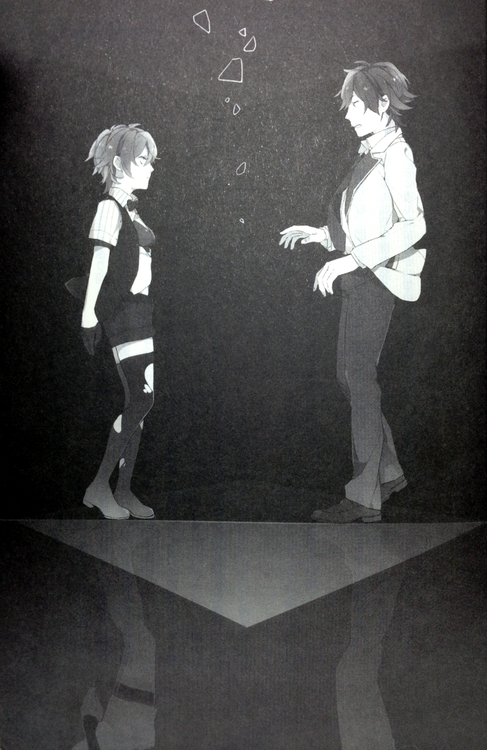 — Оу, черт! Это ужасно.Она одарила меня презрительным взглядом, будто злилась, будто я наскучил ей.Хватит этого! Не смотри на меня так! На меня сегодня так смотрели десятки, нет, сотни раз! Разве этого недостаточно? Не делай этого! Не делай этооооооогооооо!— Это все, что ты скажешь?Она читает мои мысли?— Я вырисовалась здесь из-за сильного желания, как видишь, но, думаю, все, что я получила — дерьмо. Это странно. Почему у тебя такое желание, если оно всего лишь из-за каких-то обсирашек…Каких-то обсирашек?Всего лишь из-за каких-то обсирашек?— ...Хватит, я не оставлю этого просто так. Что это было?Я был взбешен. Когда девчонка, с которой я встретился только что, говорит такое, я просто не могу сидеть и игнорировать это.— Что за черт! Эй, я обосрался. Ты не догоняешь? Я в буквальном смысле обосрался, в классе, перед всеми. Не понимаешь, как была сломлена моя гордость? Не только гордость, сломалось мое внутреннее «я». Я уже не говорю о том, что это был день родителей. Это уже вторая заноза в заднице, ведь все произошло не в какой-то другой, обычный день, а именно в этот. Тот факт, что я обделался, стал нехилым ножом в спину для тех, кто меня уважал. И ты называешь это «какими-то обсирашками»? Ты хоть понимаешь, о чем говоришь? — на Маки-чан посыпался град моих слов о том, насколько она ошибалась насчет моей ситуации и обсирашек.Что же, она просто сидела и слушала, пытаясь подавить улыбку. Так или иначе, во мне накопилось столько эмоций, что я не мог не выплеснуть их.— ...да, желания у людей самые различные, верно? Есть неизлечимо больные, которые хотят прожить еще хоть день, а есть те, кто прожег свою жизнь и желает умереть... — продолжила она с полуухмылкой. — Знаешь, я пришла сюда услышать твое желание, Юуто. Я пришла услышать твои вопли.Что за ерунду она несет?— Мое... желание?..Мое желание? Тогда меня осенило. Я хотел стать порядочным и идеальным, как мой брат. Что я должен был сделать? Прокричать свое желание?Теперь настала очередь моей полуухмылки. — Маки-чан, ты какой-то бог? — сказал я. С ухмылкой.Услышав это, Маки чан повернулась ко мне, не скрывая своего презрения.Черт. Не смотри на меня так снова.— Ааа, может, ты не веришь мне? Мдааа… я говорю не о тех желаниях, которыми ты жил раньше. Это плохо, скажу я тебе. Очень сильное желание, что шло от тебя раньше, о котором трезвонили твои сердце и душа — вот то, что хочу услышать. То сильнейшее желание, из-за которого я появилась здесь, понимаешь?Сильное желание, да?.. Чем это может быть?Будто читая мысли из самых глубин моей души, Маки-чан продолжила:— Разве ты не хотел начать все это заново? — Начать сначала? Что ж, думаю, я хотел начинать все снова и снова. Отлично, вот что я сделаю! Начну сначала! Ради этого я заключу сделку с дьяволом! Сделай это, и я никогда не обделаюсь в классе, П･Е･Р･Е･З･А･Г･Р･У･З･И весь мой день. Как насчет этого? — прокричал я. Я чуть не заплакал, пока дошел до конца этой маленькой речи.Довольная Маки-чан закивала.— Достаточно сильное. Если ты так хочешь, я могу позволить тебе начать сначала.Она взмахнула своей правой рукой у меня над головой, и посыпались карты, одна за другой, прямо из воздуха. «Где она научилась этому трюку?» — подумал я, глядя на то, как она заставляет их вылетать из трещины в воздухе. Карты были немного похожи на игральные, немного и на Таро; на одной стороне был сложный узор, на другой же какой-то дизайн, что-то вроде рисунка...Она махнула правой рукой. Вууууш. Слева направо... Выстроила карты в ряд. Ее движения казались такими естественными, что я не мог не задаться вопросом: может, она и в самом деле волшебница?Карты смотрели на меня рубашкой, так что я не мог рассмотреть, что же на их обратной стороне.— Это вся твоя жизнь.В этот раз она провела рукой справа налево. Кажется, ей было весело. Карты, все еще аккуратно выстроенные в рядок, повернулись другой стороной, когда по ним прошлась ее рука.На этих картах была изображена моя жизнь. От моего рождения до самых первых шагов, слов, до моих следований за братом, до прогулок с девочкой, подругой моего детства, до школы, до игр с друзьями... Вся моя жизнь лежала передо мной как ряды в  “Семерке”.Маки-чан вытянула одну карту из всего массива и подняла ее к свету. Черно-белый свет сиял через карту так, что, казалось, это сияние проходило через самый ее центр. Это было воспоминание дней начальной школы.— Ты помнишь?Я помнил. Тогда я учился в первом классе. То было во время обеда. Почему-то я не мог заставить себя съесть морковку в тушеном мясе, и учитель разозлился на меня и оставил в классе один на один с тремя кружочками морковки, которые я просто не мог засунуть себе в рот. Я готов был расплакаться. Тогда-то моя одноклассница, Сугита Нацуки, галантно появилась, взяла из моей руки ложку и отправила морковку в свой рот вместо меня. «Сейчас ведь обед, пойдем играть», - сказала она и потянула меня за руку. Для меня то, что я не мог съесть морковку, было главным препятствием на пути к совершенству, но для Нацуки это не было большой проблемой, и она просто тянула меня за собой. Я чувствовал, что должен поблагодарить ее, но за всю свою жизнь я так и не научился этому. Тогда я сказал:— Ты молодец, смогла съесть морковку.Было бы лучше, если бы я сказал что-то более умное, с б́ольшим смыслом, но тогда мне пришло в голову только это.— Ну, она очень вкусная. И сладкая, - ответила она, улыбаясь.Мы остановились в коридоре, переодевая обувь так быстро, будто не могли тратить впустую ни секунды, и понеслись на школьный двор. Там мы пробрались в кружок наших одноклассников и, пока звонок не оповестил об окончании обеденного перерыва, играли, будто во сне.С того дня я изо всех сил старался съесть морковку. Если я смогу заставить себя съесть ее, то, казалось, Нацуки улыбнется мне еще раз и похвалит за это...Я смотрел на свою жизнь, расстилающуюся передо мной. Сколько воспоминаний, столько и карт. Похоже, если я возьму одну из этих бесчисленных карт и освещу ее, то смогу пережить это воспоминание, как пару минут назад, словно ясный день.Маки-чан приблизилась к моему лицу и спросила:— Пожелаешь? Не пожелаешь?Я видел свое отражение в ее больших глазах.Пожелаю ли я... хах.Единственным моим желанием было стать таким, как мой брат. Быть совершенным, и...Со всеми событиями, произошедшими сегодня, все мои усилия могут уйти впустую.Если только этого не случится. Если только я не сделаю неверный выбор.Эта жизнь ужасна.Я хочу переделать ее.Я хочу переделать ее!— Я нашла его. Я нашла твое сильное желание.Маки-чан протянула ко мне руки и положила их на мое сердце. Затем она медленно погрузила их в мое тело, схватив сердце. Она коротко закивала, издав “Хм!”, и, будто удостоверившись, что оно все еще реагирует, медленно вынула свои руки. В ее руках была кнопка.— Эта кнопка исполнит твое желание. Она выключит твои воспоминания.— Выключит воспоминания... как бы заставит меня забыть?— Ты сможешь сохранить множество воспоминаний. Таким образом, если ты захочешь переключить свои недавние воспоминания на более старые, нажми кнопку. Если желание твоё будет достаточно сильным, оно исполнится.Маки-чан отдала мне кнопку.— Видишь, твоя жизнь будет такой, какой ты ее планировал!Карты, выстроенные в аккуратные рядки, внезапно разлетелись и развеялись. Я видел, как мои воспоминания осыпаются дождем.Среди этого шквала карт Маки-чан сидела так, как и сидела; даже когда она растворялась, она все так же парила в воздухе. Девушка, казалось, потеряла ко мне всякий интерес и стала предвкушать завтрашний день, напевая при этом какой-то мотив. Монохромный мир засветился ярким светом.Я почувствовал, что теряю сознание, будто впадая в глубокий сон. ◆Дзириририририри!У меня был не цифровой будильник; более того, у моего будильника был металлический звон и круглый циферблат с двумя серебряными колокольчиками на макушке.Этот будильник сотряс мое сердце и пробудил мозг.Лежа на своей кровати, я мог видеть в зазорах между занавесками синее небо.Если сравнивать мое настроение с небом, я бы сказал, что оно затянуто облаками; мой дух резко упал. Мне снился неприятный сон.Какая-то странная девушка появилась и стала проигрывать вчерашние ужасные события в черно-белом цвете. Я пытался сопротивляться этому, как только мог, но воспроизведение не останавливалось.Боже, почему я должен столько думать о том, чего не хочу вспоминать снова?Из-за этого мой день начался ужасно.Странно. Хоть я обычно и стараюсь насладиться уютом футона каждую лишнюю минуту, этой ночью мой сон был настолько чутким, что я постоянно ворочался.Сегодняшний день уже наступил…Для всех сегодня встало солнце, и для меня начался день. Даже для меня, человека, который обделался в штаны перед классом…Первым делом нужно найти причину, по которой можно не пойти сегодня в школу.Нет, конечно, я могу позвонить и сказать, что меня не будет после того самого дня, как я наделал в штаны перед классом, но мне нужно было что-то вроде официального отпуска. Если я пойду в школу, ребята точно будут называть меня Срунишкой. Ну, они будут называть меня так, даже если я не приду, но я не выдержу, если мне будут говорить это в лицо, если я буду видеть, как надо мной хихикают, смотря косым взглядом, если на меня будут глядеть, как на какую-то грязь.Что ж, все верно.Они не смогут терпеть меня.Я стремился стать идеальным, а стал вершиной несовершенства, Срунишкой. Это слишком парадоксально. Кто-то из нас должен уйти.Либо факт, что я обделался в штаны, либо я — тот, кто обделался в штаны…Раздумывая над этим, я перевернулся на спину и столкнулся лицом к лицу с потолком.Я не думал об этом так сильно, но в какой-то момент я заметил небольшую коробочку, парящую в воздухе между мной и потолком.Этот многогранник вращался в воздухе, то наклоняясь, то выпрямляясь.Я уставился на куб, не трогая его и почти забывая моргать.Хммм.Закрой глаза. Посчитай до трех. Открой.Все еще парит.Теперь посчитай до десяти.Все еще парит, вращается даже.Я вспомнил. В моей голове восстановился сон, который я видел этой ночью. Он был реальным. В этом монохромном мире я получил кнопку от девушки по имени Маки-чан. О да, разве она не говорила мне прокричать свое желание? Таким образом моя жизнь сможет пойти так, как я захочу.——Пожелаешь? Или не пожелаешь? — спросила она.И я ответил.Я загадаю желание!Я хочу переделать все это!Пытаясь понять мои живо всплывающие воспоминания, я протянул обе руки, чтобы схватить объект передо мной.  В тот же момент мои пальцы поймали коробку, и она упала на кровать. Рефлексивно я попытался поймать ее, но только потерял равновесие и упал с кровати.Я подполз к кровати и взял коробку в свои руки.Она была достаточно маленькой, чтобы поместиться на моей ладони. Коробка была слишком тяжелой для пластика, но и слишком легкой для металла. ——Пожелаешь? Или не пожелаешь?Мысль «Возьми и спроси ее, что делать» эхом раздавалась в моей голове. У тебя есть что-то, чего ты желаешь? Или нет?Я накрыл коробку руками и подумал о своем желании. Как только оно четко сформулировалось в моей голове, я стал чувствовать, как мои руки становятся теплее. Я убрал их и увидел, что куб поменял свою форму. Часть коробки стала тоньше, сейчас на ее верхушке красовалась кнопка. Это, наверно… нет, абсолютно точно. Кнопка.
Я нажал на эту кнопку–Если я…Хм?Разве Маки-чан говорила, что произойдет, если я нажму кнопку? Погодите, погодите. Спрашивал ли я вообще, как ею пользоваться?А, но в тот раз она сказала: ——Прокричи свое желание, Юуто.Мое желание? То, чего я желал тогда?«Маки-чан!» — кричал я ей про себя. Знаете, сейчас утро на дворе, и если мои родители услышат меня, они точно подумают, что это странно…Я не чувствовал ни намека на ответ, так что я позвал снова, уже мягко, вслух. — Маки-чан…Ответа нет. Она игнорирует меня? — Маки-чан!Что за черт? Просто оставила мне эту кнопку и исчезла, а теперь не показывается, когда так нужна мне? Кстати, где мое руководство пользователя? И как насчет гарантийного обслуживания клиента?Я нажму на нее и увижу, что случится…Это был самый интуитивный интерфейс, который я когда-либо видел. Когда сталкиваешься с маленькой круглой кнопкой, возвышающейся на какой-то основе, нажать ее — самый естественный рефлекс. У меня нет статистики, чтобы проверить это, но я уверен, что так и есть.С другой стороны, что если в ней заложен механизм самоуничтожения? Это, несомненно, будет самым хлопотным способом исполнить мое желание исчезнуть. Интересно, если я нажму кнопку, будут ли выть сирены и пойдет ли обратный отсчет?Маки-чан спросила меня: «Есть ли у тебя сильное желание?»——Ты можешь переделать свою жизнь.Интересно, правда ли это?Могут ли сильные людские желания исполняться лишь одним нажатием кнопки?Ведь у людей, которые не могут поделать абсолютно ничего, у которых все вышло далеко за рамки исправления… У них не будет такой кнопки, которая сможет перезагрузить их жизнь.Естественно, если бы кнопка такого рода существовала, я бы ни секунды не колебался. В конце концов, я уже облажался так, что ничего не исправить; что бы со мной сейчас не случилось, хуже уже не будет…Я положил палец на кнопку. ——У тебя есть сильное желание?У меня оно есть, прямо здесь и сейчас. ——Твоя жизнь будет такой, какой ты захочешь.Надеюсь, так и будет. ——Она отключит воспоминания Юуто.В прошлом я попал в ловушку и оказался дураком. Лучше смотреть вперед. Без какого-либо направления, но вперед.Ради моего будущего.Ради моего идеального и порядочного будущего я использую эту кнопку.Что именно произойдет, если я нажму ее?Есть только один способ проверить…Бум!Такое чувство, будто я расплываюсь. Будто бы я в эпицентре землетрясения… нет, будто я смотрю 3D-фильм без очков…Другая огромная волна сотряснула меня. Это действительно было землетрясение!Я лег на живот. Все вокруг меня продолжало трястись. Ничто не стояло на месте. Я совсем не понимаю, что происходит.Я стал искать место, в котором на меня не валились бы книжные полки. Будет ли под кроватью безопасно? Когда я осмотрелся, то осознал, что мне дискомфортно. Даже в такой ситуации я могу четко назвать это чувство своим именем. Сама моя комната дрожала. К слову, мои книжные полки вряд ли смогут упасть. Нет и у кровати возможности съехать или вещам на моем столе слететь. Моя комната и все, что в ней было, ходило ходуном. Кроме меня.Комната начала грохотать.Постепенно колебания стали сильнее, и я просто потерял равновесие. Что это? Само время и пространство?..Пол комнаты исчез, и меня немедленно выбросило из «реальности». Ослепительный свет окружил все, что там было. Сами же предметы становились зернышками света, все удаляющимися и удаляющимися от меня. Свет описал вокруг меня окружность и вернулся в прежнее состояние. Это было как «Прощай» и «С возвращением» одновременно. Я чувствовал и беспокойство, и облегчение. Затем снова беспокойство.Откуда я появился?Где должен искать?Все утекало мимо. Утекало далеко.Я был унесен из своей реальности и, вероятно, совсем скоро приземлюсь в новой. Здесь все еще не было теней. Это доказательство того, что на самом деле я никуда еще не приземлился. Я еще не был жителем этой реальности.Мир продолжал сотрясаться. Он по-прежнему еще не «определился».Пока я размышлял над сложившейся ситуацией, высоко надо мной послышался голос Маки-чан. ——У этой кнопки есть сила перезагрузить твою жизнь. Великолепно, не правда ли?Э? ——Значит, это начало прекрасной Новой Игры.После одного шага вперед этот мир «определится». Новый мир для начала новой игры. ——Что-то в этом роде.Мое сердце было твердо.Сотрясания резко остановились, и тогда…◆Дзириририририри!У меня был не цифровой будильник; более того, у моего будильника был металлический звон и круглый циферблат с двумя серебряными колокольчиками на макушке.Этот будильник сотряс мое сердце и пробудил мозг.Через несколько секунд у меня жутко закружилась голова. Хоть я и знал, что только что лежал, чувство невесомости, когда не можешь отличить вертикальное положение от горизонтального, накатило и тут же отступило, словно волна.В этот момент мой разум прояснился, и постепенно я стал чувствовать дискомфорт.——Верно, я нажал на кнопку.Я вскочил с кровати и посмотрел на часы и календарь. Сегодня день родителей.Я… вернулся назад во времени?Нет, наверно, я неосознанно сменил дату на часах и календаре.Я подключил зарядку к ноутбуку на моем столе и открыл новостной сайт. Дата была та же.Я вернулся в утро того дня!Все это было так нереально. Не считая даты на календаре, это было самое обычное утро.Но дело в том, что я вернулся назад во времени.Это произошло из-за моего желания? Маки-чан сказала, что отключит мои воспоминания и все, что с ними связано, но не похоже, чтобы я что-то забывал или с моей головой было что-то не то.Ну, это было нетрудно установить.Я переоделся и спустился на кухню к завтраку. Мама была тут.— Сегодня я приду.Когда я услышал эти слова во второй раз, мое недоверие стало уходить на второй план. Если это сложно спланированная шутка, что же, у меня нет выбора, кроме как пережить этот ужасный день снова.Тем не менее, когда я пришел в школу и сел на свое место в классе, я все еще колебался, верить в это или нет, пока, во время обеда…— Хашидате, иди сюда.Группа людей, ютившаяся в углу у окна, позвала меня.А, точно. С этого все и началось.Я ответил им и пошел к окну.— Попробуй, прям сшибает от этого.— Нет, спасибо.— Давай, один маленький глоточек.— Неа.Я вырвал бутылку из рук друга и выбросил ее из окна. Внизу слышался сердитый голос учителя, люди ныряли в укрытие.Не мои проблемы.Так я и вычеркнул начало этого ужасного дня. Спасибо кнопке перезагрузки.Я вернулся на свое место и стал готовиться к уроку математики.— Хашидате, одолжи тетрадь, — потребовал друг и выхватил мою тетрадь. Думаю, у меня еще есть пункты, к которым нужно подготовиться, так что, как бы беспокойно мне ни было, я холодно откажу тебе. Знай, кто тут главный. Но прежде, чем я сделал это, он сказал:— Звиняй, но я позаимствую ее, — и вернулся на свое место.Обеденный перерыв закончился, и начался урок. На следующей перемене я направился возвратить мою тетрадь, но преступника нигде не было. Я тайно пошарил на его столе — и там ничего.Урок начался.Когда зашел наш учитель математики, родители, ждавшие в коридоре, вошли.— На следующую задачу пойдет… Хашидате-кун.У меня нет тетради!Я решил, что здесь ничего не поделаешь, и пока что сидел и думал на месте. И тут я заметил кое-то важное.— О, точно!— В чем дело, Хашидате?Игнорируя подозрительный взгляд учителя, я достал из сумки кнопку.Легко, не правда ли? Я должен лишь перезагрузить.Если я немного напортачил, то должен просто переделать это.——Хочу вернуться на обеденный перерыв! — пожелал я про себя и нажал на кнопку.Я снова вернулся на обеденный перерыв.Я взял тетрадь со стола и, сжимая ее, помчался в туалет.Я просто пробуду тут до звонка. И поучу.Когда прозвенел звонок, я вернулся в класс, пережил пятый урок заново и вернулся на обед, чтобы скрыться в туалете.Когда я услышал звонок, то направился в кабинет. Наш учитель математики уже был тут, и мои родители выстраивались у заднего входа.— В чем дело, Хашидате?— Простите, мне нужно было в туалет.— С тетрадкой. Ясно. Великолепно. Я просто обязан дать тебе возможность ответить на первый вопрос. Я открыл свою тетрадь и подошел к доске, чтобы ответить на него. Я учил, так что оставалось только воспроизвести ответ.— Я закончил.— Все правильно. Отлично.Пройдено.Я прошел Новую Игру, которую приготовила для меня Маки-чан.Вот как это было. Провались — переделай. Переделывай снова и снова, пока не получится, и продолжай. Среди бесчисленных возможностей просто выбери самую успешную историю. Я могу ступить на тропу идеальной жизни, как и мой брат. Теперь у меня есть средство для этого.С этой “Кнопкой перезагрузки жизни” в руках я могу стать непобедимым.◆Сугита Нацуки — единственная девочка, проучившаяся вместе со мной с самой начальной школы. В зависимости от того, как смотреть на эту ситуацию, ее вполне можно назвать моей подругой детства.В моем детстве никто не удивлялся тому, что мальчишки и девчонки играют вместе, но даже если так, для меня она всегда была особенной.Когда мы стали учиться в средней школе, несмотря на то, что были в одном классе, мы стали отдаляться друг от друга. Девочки дружили только с девочками. Теперь в ее жизни для меня не было места.В то же время мальчики стали интересоваться девочками как противоположным полом, так что на внеклассных занятиях мы разговаривали о том, какая из них милая, у кого самые большие груди и т.д.— Ну, Сугита как раз в моем вкусе.Помню, как кто-то сказал это.Среди парней она была очень популярна. То есть, она не была самой-самой красивой в нашем классе, но пользоваться популярностью это ей не мешало. Исходя из того, сколько людей было вокруг нее, я бы сказал, что она была на втором месте по привлекательности. Более того, так как в группе своих подруг она лидер, к ней всегда приходили за советом.Думаю, с того момента, как у меня появилась кнопка перезагрузки жизни, я стал намного увереннее. В этом нет ничего удивительного. Если я сделаю ошибку, я могу просто перезагрузить. Даже если я столкнусь с неприятной ситуацией, я могу вести себя уверенно, ведь буду готов перезагрузить, как только что-то пойдет не так.Видя, как другие повторяют свои ошибки, я подумал, что то же самое происходило и со мной, и это заставило меня сморщиться. До этого я проваливался не раз, но теперь я могу перезагружать, когда только захочу. Исходя только из конечных результатов, можно сказать, что я стал человеком, чья жизнь лишена неудач.Этим я и отличался от остальных.Взять хоть Сугиту Нацуки для примера. Сейчас она стояла в кабинете английского, сжимая в ослабевших руках распечатку.Она читала вслух, спотыкаясь о слова; это было удивительно для девушки, чей английский обычно был совершенен. Оно и понятно, учитывая тот факт, что распечатку она получила только сейчас, не говоря уже о том, сколько новых слов было в этом тексте. Если бы только она почитала учебник заранее, ей бы не пришлось спотыкаться на новых словах сейчас.Я посмотрел, как она, запинаясь, читает вслух текст на английском, потом так же с запинками переводит его на японский, и вздохнул.Выбора не было.Сугита Нацуки была особенной.Я украдкой потянулся к своей сумке, чтобы никто не заметил этого, и нащупал кнопку.——Перезагрузить. Мир содрогнулся.Я вернулся в прошлую ночь.Сначала я думал позвонить ей домой, но не хочется мне делать из этого большую проблему. Кажется, у меня в мобильнике был ее телефон. В прошлом году на внеклассных занятиях я был с ней в одной группе, и когда мы ходили в поход в горы, все участники группы обменялись телефонами на случай, если кто-нибудь попадет в беду.СМС будет намного безопаснее.«Это я, Хашидате. У меня предчувствие, что на английском нам завтра придется худо, поэтому неплохо было бы поучить несколько страниц вперед».Простое сообщение, но должно сработать.Ответ пришел незамедлительно.«Погоди, откуда ты знаешь? Кроме того, откуда у тебя вообще мой номер?»«Разве не помнишь? Мы обменивались телефонами на внеклассных занятиях в прошлом году».«О да, хех. На случай чрезвычайной ситуации, да?»«Будто бы в этом была нужда».«Конечно нет. Так, мы отвлеклись от темы! Вернемся к завтрашнему уроку английского! Откуда ты знаешь? Ты услышал в учительской?»«Мне кажется… Учитель даст нам текст на распечатках, а не из учебника».«Так, да? Может, он так и сделает… Но почему ты должен писать мне об этом?»«Мне кажется, он вызовет тебя».«Почему?»«Потому что ты “всегда готова”».«Как грубо».«Я шучу».«Ты интересный».«Да нет».«Это комплимент. И ты спокойнее, чем был раньше».Спокойнее, хех.«Не отрицаю».«Видишь, ты даже сейчас ответил интересно. Как бы то ни было, спасибо, доброй ночи».«Окей».Она попрощалась со словами «доброй ночи». Черт, эта девчонка……неа, думаю, она-то как раз способна на такое.Сугита Нацуки никогда не кичилась тем, что вокруг нее вращается весь класс. Она всегда нормально общалась с парнями.В любом случае, тут я уж больше ничем не мог ей помочь. Чтобы заметить влияние других факторов, не зависящих от меня, мне нужно больше времени.Я закрыл свой мобильник и провалился в сон.На следующий день на уроке английского, как я и предсказывал, Нацуки вызвали. Интересно, подготовилась ли она? Нацуки идеально прочитала нам материал с достаточной уверенностью и без единой запинки произносила даже самые сложные слова.Класс, и неожиданными распечатками, которые нам раздали, текучестью речи Нацуки, читающей текст, был удивлен не меньше.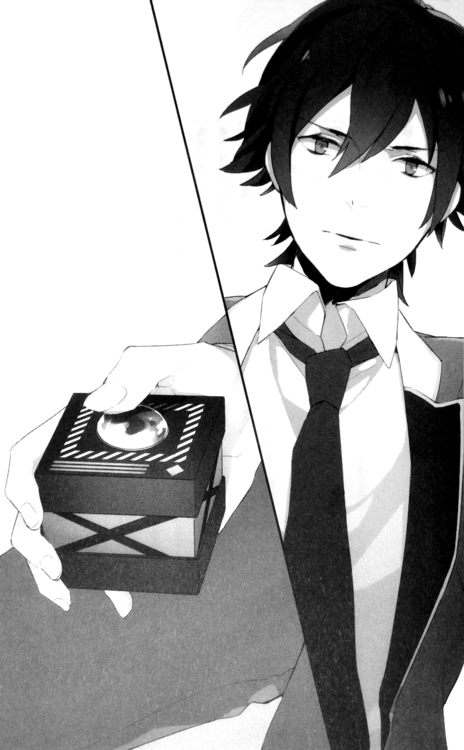 Класс и без того был удивлен неожиданными распечатками, а когда все услышали текучую речь Нацуки, то и вовсе пораскрывали рты.Но только не я.Во время обеда Нацуки подсела ко мне.— Твое предсказание сбылось, хех.— Хм. Это не предсказание, по сути своей.— Ну вот, ты опять совершенно спокоен!— Не отрицаю.Мы оба засмеялись. Я с облегчением наблюдал за тем, как комфортно мне было общаться с Нацуки и как мы по-дурацки смеялись вместе.С этого дня дружба между мной и Нацуки все усиливалась и усиливалась.— Эй, Хашидате, — спросила она одним днем. Так как мы знали друг друга с начальной школы и жили совсем рядом, иногда мы могли идти домой вместе. — В какую старшую школу ты пойдешь?— Старшая школа Восточная Курихара, — ответил я без всякого промедления. Раньше я бы не был уверен, что сумею поступить в школу с такими сложными вступительными экзаменами, но теперь я могу просто использовать кнопку перезагрузки, пока меня не примут.— Впечатляюще. А я еще не решила. Учитель сказал, что с моими оценками Старшая школа Карима мне вполне подойдет.— Это тоже довольно впечатляет.— Ох, только не надо этого.— Виноват.— Что мне делать? Ах, между школами так трудно выбирать…— Опять это…Я сделал вид, что обдумываю это, затем начал говорить:— Я думаю, лучше выбрать ту, в которую собирается твой друг. В конце концов, нет ничего веселее, чем учиться с лучшим другом.— Ага.— Тем более что вступительные экзамены в разных школах тоже различны, так не лучше ли будет готовиться к ним с другом, который поступает туда же?— А, тогда мне, наверно, следует поступать в Восточную Курихару?— Э?— Хм?Я сказал «с лучшим другом», да? Тогда… неужели? Неужели это значит, что для Нацуки я «лучший друг»?Это так? Это правда?Насколько хорошо быть «лучшим» другом?Наверно, настолько хорошо, что она стремится поступить в ту же школу, что и я, чтобы мы сблизились?Мое сердце забилось быстрее.Что же мне делать, что же мне делать? Я впервые чувствую себя так.Перезагрузить? Нет, это будет плохо. Очень плохо.Я могу только продолжить. Не перезагрузить.Дальше она шла в тишине.Ее шаги были медленнее, чем мои, так что я сознательно замедлился, чтобы поравняться с ней. Скрип моих ботинок по асфальту звучал с перерывами. Воробьи стайкой улетели с телефонных проводов над нашими головами. Может, потому, что они могут чувствовать намерения людей.Нацуки прервала тишину:— Хочешь, будем учиться вместе?— …Конечно.— Спасибо.Думаю, остаток моих дней в средней школе будет счастливым.◆Так вышло, что с помощью кнопки перезагрузки мои дни в средней школе и правда были очень счастливыми.Вскоре после того, как я получил кнопку, я решил для себя изучить ее, чтобы разузнать, какими же ещё способностями она может обладать.Во-первых, несмотря на то, что до этого момента я использовал ее почти 100 раз, кажется, кнопка не считает, сколько раз я нажимал ее. По крайней мере, как я могу сказать, на коробке не было никаких пометок такого рода, да и кнопка не производила шума типа звуков отсчета, когда бы я ни нажимал на нее. Возможно, мои воспоминания и были «отключены», но я вроде бы ничего не забывал и никогда не сталкивался с ситуацией, когда я не смог чего-то вспомнить. Если такое воздействие и было, то оно происходило тогда, когда я не замечал этого. В любом случае, даже если я не избавился от всех сомнений, в последнее время я использовал кнопку без колебаний.Во-вторых, я знал, что перезагрузка не происходит случайным образом. Когда бы я ни перезагружал, я брал в расчет «правило причины и итога». Оно гласит: у всех событий есть причина. Если причина останется неизменной, то и итог останется тем же, даже если я перезагружу.К примеру, однажды в меня полетел футбольный мяч, кинутый одним из членов футбольной команды. Из-за того, что он не извинился, я просто вскипел, но так как мяч не попал в меня, всех все устраивало. Кроме меня. Вот я и перезагрузил, и в итоге сел в другом месте; тем не менее, мяч снова устремился на меня. Но я наказал того парня, задержав его в коридоре до этого, и он опоздал на тренировку. Более того, в этот раз мяч все же попал в меня. Задница жутко болела, но это правило причины и итога заставило мяч столкнуться со мной.Когда бы я ни перезагружал, я должен был понимать, как сделать так, чтобы все пошло, как мне нужно.Я всегда очень четко формулировал свою цель. Чтобы вернуться в определенный момент в прошлом, я должен очень сильно пожелать этого, когда нажимаю на кнопку. Чтобы научиться желать так четко и сознательно, потребовалось немного практики, но теперь я могу вернуться в любой момент прошлого, который только захочу.Хоть я и делал довольно смелые перезагрузки, я сохранял моменты, на которых принимал важные решения. Такова была моя стратегия для достижения «идеальной» жизни.◆Постепенно вступительные экзамены в старшую школу приближались.Я всегда был с Шуу, да и Нацуки говорила: «Хочешь, будем учиться вместе?» — поэтому мы часто стали готовиться к экзаменам втроем.Шуу предложил для этого свой дом, и, так как нам больше некуда было идти, мы согласились.— Фуджиёши, а как же твои родители?Шуу ответил на вопрос Нацуки коротко и легко:— Они не ладят. Кроме того, у мамы работа, да и папа нечасто приходит домой.Он сказал это так, будто бы это не было серьезной проблемой, и в тот момент мы с Нацуки не поняли всю тяжесть ситуации, но когда настало время ужина, а никто не приходил домой, мы почувствовали себя неуютно.— Эй, я сделаю ужин?— Подожди, как насчет того, чтобы пойти куда-нибудь поужинать?— Не волнуйся, предоставь это мне.В холодильнике было довольно много еды, и с одного взгляда можно было понять, что Шуу готовил себе сам. Нацуки взяла немного продуктов и вскоре приготовила ужин для нас всех.— Хотел бы и я так уметь.— А так мы выглядим совсем как настоящая семья, - сказала Нацуки и усмехнулась. Она точно не бросит никого в беде. Я ведь знаю ее очень давно, поэтому могу заявлять это с полной уверенностью.Когда все мы собрались у стряпни Нацуки и стали поглощать ее, разговор плавно перетек к нашим планам на будущее. Не знаю, почему мы стали обсуждать такие детские темы, но, думаю, таким образом, все мы, сидя в доме парня, чьи родители никогда не приходят домой, чувствовали, что связаны одной и той же судьбой.Или, может, одним  и тем же будущим. Одной жизнью.— У меня есть старший брат, и я хочу быть таким же идеальным, как и он, — высказался я.— Хорошо, когда у тебя есть четкая цель, — Шуу кратко одобрил мои стремления. — Твой брат действительно настолько идеален?— Ага, — я ответил незамедлительно. Для меня это было очевидно. — Кроме того, он преуспевает абсолютно во всем. Я никогда не видел, чтобы у него чего-то не получалось.— Но Хашидате, ты тоже, что удивительно, делаешь все безупречно.Конечно. И все лишь потому, что я перезагружаю, как только мне грозит неудача. Естественно, такого я сказать Нацуки не мог.— Эй, Сугита, чем бы ты хотела заниматься, когда вырастешь?— Думаю, я бы хотела работать в детском саду.— О, воспитательницей что ли?— Угусь. Просто я люблю работать с детьми. Да и не могу я представить себя сидящей за рабочим столом в какой-нибудь большой компании.— Но я думаю, что ты бы преуспела даже в корпорации, ты ведь довольно популярна и все такое.— М-м. Ох, как бы было хорошо работать в маленьком детском садике и весь день заботиться о крохах.Я попытался представить ее работающей в детском саду. Она как нельзя лучше вписывалась в эту картину, воображение само собой дорисовало, как она помогает детям с задачками или раскладывает еду маленькими порциями.— Думаю, ты стала бы отличной воспитательницей.Знаю, это прозвучало странно, но это было так. Думаю, для Нацуки ее мечта была совершенной.— Да ладно тебе. Но мне и правда приятно, что ты так думаешь, — она рассмеялась и толкнула меня в плечо.И тут вмешался Шуу:— Эй, вернемся к учебе. Думаю, нам стоит ходить друг к другу по цепочке. Как вам такая идея?Нацуки заволновалась и быстро отказалась:— Нет, мне придется пропустить свою очередь.— Почему?— Очевидно же. Парням не следует заходить в девичью комнату.— Да наверняка не только поэтому.Такое извинение было обычным делом, поэтому Шуу безоговорочно принял его, но я знал, в чем тут дело, ведь учился с ней с самой начальной школы. Нацуки нравились супергерои, поэтому в ее комнате целая куча их трансформирующихся фигурок.Не думаю, что и в средней школе что-то изменилось. Поэтому она никогда не пригласит в свою комнату одноклассников (особенно парней).Мы обсуждали свои планы до самой ночи, поэтому Нацуки и я вернулись домой далеко после комендантского часа. От родителей нам за это влетело нехило.Глава 2Даже на трехтысячном признании— Поздравляем с поступлением! — крикнул кто-то неподалеку. Когда я посмотрел в сторону, откуда доносились крики, я увидел, как несколько довольно крепких ребят из команды по регби окружили ученика, который сумел поступить, и стали подбрасывать его в воздух. Вокруг них вертелась девчонка в спортивной форме (может, их менеджер?). Она подняла руки, аплодируя новому ученику.Я пришел на объявление списка поступивших в старшую школу Карима. Конечно, результаты можно было посмотреть онлайн, и это было бы быстрее и легче, но, несмотря на это, несколько учеников собрались здесь, чтобы воочию узреть списки на доске объявлений. Им нужно было увидеть официальные результаты на бумаге.Над моей головой шумела слива, только начавшая цвести, и дул холодный ранний мартовский ветер, который все еще немного кусался, а еще выше красовалось расписное небо.Я глянул на доску объявлений и незамедлительно нашел в тексте свой номер.Затем я повернулся к ученику, неподалеку раздававшему памфлеты, и спросил:— Простите. Можно… взять один?— Вы зачисленный ученик?— Ага.— Поздравляю! Ребята, тут еще один зачисленный ученик!— Погодите, эм…— Еще раз поздравляю!Да, в конце концов, Нацуки, Шуу и я выбрали высшую школу Карима.Девушка (красивая девушка, если спросите меня) слегка наклонилась и посмотрела на меня.Пойдешь или не пойдешь?Такие у меня были варианты.Золотой топор или серебряный?Когда мне предоставлялся выбор, мне не оставалось ничего, кроме как выбрать одно или другое, я ведь лишь обычный ученик средней школы. Один голос в моей голове настаивал на том, что я не должен делать этой старшекласснице приятно и идти с ней, но другой голос советовал, что в моих же интересах выбраться куда-то и познакомиться с кем-нибудь, ведь я все равно буду учиться в этой школе.Пойду или нет?Золотой топор или серебряный?Я должен выбраться с ними.Я еле-еле прошептал ей в ответ:— …Я иду.— Ладушки! Припишите еще одного!Парень из старшей школы кивнул мне и сказал, что в семейном ресторанчике по соседству уже собралось около десяти человек.После того, как мне сказали сесть и быть послушным мальчиком, я обнаружил перед собой стакан апельсинового сока.— Пей, сколько хочешь. Я угощаю.Парень сел в довольно фамильярной манере напротив меня и завалил всякими вопросами типа «Как тебя зовут? Из какой ты школы?», явно довольствуясь своей персоной. Я кивал и улыбался, медленно потягивая свой сок.Метафорически говоря… Интересно, какой у меня сейчас топор?Я поднял глаза и осмотрел всех учеников. Они явно тоже были из средней школы. В апреле их, как и меня, ждало начало их первого года в старшей школе. Кто-то здесь дрожал и пребывал в сомнениях, а кто-то задействовал всю свою отвагу; было очевидно, что никто из нас пока не чувствовал себя уютно в такой ситуации.— Нет, вовсе нет.— Хм? Ты что-то сказал?— Нет, ничего.И тогда я заметил, что телосложение у этого парня было совсем не таким крепким, как у тех регбистов, которых я видел недавно.— В каком клубе ты состоишь?— В каком клубе? В этом семестре, ооооо, в этом ресторане может быть специальное предложение на чай.— Занимаешься регби?— Какой к черту регби? Не причисляй меня к тем пацанам, которые куковали у школы, чтобы посмотреть результаты. Я в сезонном спортивном клубе. Летом мы играем в теннис, а зимой катаемся на лыжах.Я планировал вступить в тот же клуб, в котором был и в средней школе, но выбор кружков в старшей школе оказался больше, чем я предполагал. Я никогда не слышал о клубе, где можно было бы играть в теннис и кататься на лыжах.В старшей школе меня точно ждет куча совершенно новых впечатлений.И я хочу стать таким же, как эти ученики. Вот так, за пустой болтовней, целый час пролетел незаметно.— Оу, семпай, это нечестно.Красивая-девушка-если-вы-меня-спросите, говорившая со мною ранее, не слишком изящно ворвалась в семейный ресторан. Ее непослушные волосы просто кричали о том, что она экстраверт, но, более того, ее большие глаза и длинные ресницы не оставались без чужого внимания. Ее взгляд привлекал к себе общий интерес, и она знала об этом. Как только она повышала голос, все взгляды были обращены только на нее. Поэтому тон ее разговора и малейший жест, должно быть, были четко спланированы.Она плюхнулась на место напротив меня и заказала себе стакан безалкогольного вина (и такое бывает?).— Приветик. Из какой средней школы?— Я ходил в среднюю школу Сасаяма.— Я из центральной средней школы Накасато.— О, ясно.— Эй, хватит этих формальностей.— Но ты ведь мой семпай.На секунду она растерялась, а затем громко рассмеялась.— Да нет, я тоже только-только буду старшеклассницей. Меня зачислили по рекомендации, поэтому мне было нечего делать и я бродила вокруг школы, и бездельничала, пока ко мне не подошел и не заговорил этот чувак из клуба.О, так она моя сверстница. Моя тревога мигом улетучилась. Я сменил свою позу и теперь сидел не вжав голову в плечи, а немного выпятив грудь. Я поднял свой взгляд немного повыше. Я думал, что эта девчонка старше меня на год, а она оказалась лишь девчонкой с параллели.— Меня зовут Риса. А тебя?— Хашидате Юуто.— Юуто, хех. У тебя есть девушка?Она сразу же выкинула все именные суффиксы и в придачу назвала меня по имени.«Это тебе не средняя школа», — подумал я. За три года средней школы лишь одна девочка называла меня по имени. Я всегда думал, что так и должно быть, но теперь, когда поступил в старшую школу, вдруг появилась эта девчонка и стала говорить со мной, будто бы мы были закадычными друзьями. Я был удивлен, если не сказать больше.Но меня это не волновало. В конце концов, не похоже, чтобы эта Риса хоть как-то смогла помочь мне достичь моего идеала.Ее приняли по рекомендации, поэтому она шаталась у школы? И пацан из клуба притащил ее сюда? Не говоря уже о том, что она красавица?Сомнений нет, она уже встречается с каким-нибудь семпаем.Я оглядел семейный ресторан во второй раз. Это он? Или, может быть, он?Если бы я одобрял такой насыщенный образ жизни, моей идеальному житью было нанесено тяжелое оскорбление.…Что ж, можно побыть с ней еще немного. Просто интересно, куда же зайдет наша беседа.— Ладно, как думаешь, кто из них моя девушка?— У тебя ее нет. Ты, похоже, из тех парней, у которых довольно мрачное будущее.— Оно не мрачное,  оно яркое,  как ничто другое. Я популярен, чтобы ты знала. — Лжец~ Все это ложь.  Знаешь,  тебе не нужно надевать никакой маски. Расскажи старшей сестренке правду. — В этом даже нет смысла. — Эй, я родилась в апреле. Я почти самая старшая в своем классе. — А какого числа? — Второго. Я была первой в списке. — Второго апреля,  вау,  почти в самом начале учебного года.  Никогда подобного не  встречал. — И это правда,  клянусь.  Как бы то ни было,  девушка у тебя есть?  Давай, выкладывай. — Заткнись. Почему-то это возвращение к одной и той же теме было даже веселым. Я сам себе изумлялся, говорил ведь такие неожиданные вещи. "Как же хорошо,  — думал я, — когда разговариваешь и не волнуешься насчет малейших изменений выражения на лице или других нюансов''. Такое общение без всякого стресса просто прекрасно. — Мне нужно сгонять на вступительные экзамены в колледже. Риса не пропустила мимо ушей,  что я сказал, и вздохнула.  — Хмм? Только не говори мне,  что ты из тех,  кто поступил,  хотя в рейтинге съехал. — Погоди,  все не совсем-Из глубин моего кармана послышался звонок мобильника.  Пришло сообщение.  Когда я прочел его содержание,  то напечатал ответ со вздохом облегчения.  — Твоя подружка?  — Неа. В любом случае,  пока еще нет. — Мама? — И не она…  Мне нужно домой. Я встал. Риса смотрела на меня с удивлением. — Что случилось? Тебе нужно что-то сделать? — Разговаривая с тобой,  я сошел с пути к совершенству.  Увидимся. Я схватил свою сумку и вышел из ресторана.  Мне даже в голову не пришло обернуться и посмотреть, с каким же лицом Риса провожала меня. У меня была причина,  чтобы уйти. Сообщение было очень простым: "Я тоже поступила". Именно поэтому мне нужно было попасть домой к отправителю этого сообщения. ——К Нацуки. Мне нужно было сказать ей кое-что по тому же случаю.Поэтому я послал сообщение брату.  До этого я уже обсуждал с ним,  что планирую делать.  — Все с тобой будет хорошо.  Иди к цели и не сбивайся со своего пути. Я получил одобрение брата. Я думал,  что за моей спиной вся его мощь. Я жил в городе Хачиоуги, что лежит в часе езды на поезде от внутреннего города. Он находился ни на побережье,  ни в горах; просто сельский городок на окраине.  Центром жизни всего городка была станция Хачиоуги. Местом встречи с Нацуки был назначен главный вестибюль станции Хачиоуги. По другую сторону путей с севера на юг шла эстакада, которую превратили в вестибюль. В его середине располагался фонтан и скамейка, которая часто использовалась как место встречи.До станции мне нужно было идти примерно десять минут.По этой дороге я буду добираться до своей старшей школы.Минуя перекресток, я поднялся по лестнице, которая вела на станцию. Так как станцию только-только реконструировали, в оборудовании были только новейшие модели. К тому же ступенями лестницы служили куски красивого расписного стекла.Перед преображением станции, чтобы попасть с северной стороны на южную, нужно было идти по узкому подземному переходу; теперь же, когда на втором этаже появились билетные турникеты, нужно было просто перейти с одной стороны вестибюля до другой.На станции было людно. Довольно большая толпа, учитывая то, что сегодня будничный вечер.Мое беспокойство в этой шумной куче людей только возрастало. Дыши глубоко. Тебе нужно успокоиться. Стремись к совершенству.Я кинул монетку в торговый автомат с напитками, стоявший посредине вестибюля. Попытка оказалась неудачной, и я выпустил монету из рук. Она со звяканьем укатилась под автомат.Дыши глубоко. Сейчас не время волноваться из-за ерунды. Это ведь всего лишь сто йен.Мне сто́ит как минимум по-настоящему вставить монету и получить свой черный кофе.Я вздохнул и притянул банку к губам.Я медленно направился к фонтану. Нацуки еще не пришла.По вестибюлю прошелся внезапный порыв холодного ветра. В конце концов, сейчас было только начало марта.Ближе к назначенным трем часам я заметил, как Нацуки идет в мою сторону. Судя по тому, что она запрятала руки в карманы своего пальто и уперлась взглядом в землю, холод ей был не по нраву.— Нацуки!Она подняла голову. Из-за того, что мы всю среднюю школу были вместе, в какой-то момент мы стали называть друг друга по именам.— О, Юуто! Поздравляю с поступлением в старшую школу!— А, ага. Тебя тоже, Нацуки.— Спасибочки!.. Получается, мы снова будем вместе, только уже в старшей школе.Нацуки не забыла, что мы дружили с самой младшей школы, и от этого я был на седьмом небе от счастья.— Мда уж. Должно быть, это судьба.— Я рада, что Шуу тоже поступил.— У Шуу есть мозги, естественно он поступил.— Юуто, так в итоге ты решил обосноваться в старшей школе Карима, а?— Ничего не поделаешь, учитель сказал, что Восточная Кувахара мне не по зубам. Не мог же я сказать, что я подал документы в Кариму, чтобы мы втроем поступили все вместе.— Ох. Ну, все обернулось хорошо, верно? Юуто, ты единственный, кто был со мной и в младшей, и в средней, и в старшей школе.А, так Нацуки, видимо, думает обо мне по-особенному. Я бы сказал, такое называют "браком, заключенным на небесах".Теперь для меня, человека, стремящегося к безупречности, попасть в одну старшую школу с Нацуки было не целью как таковой, но важным и необходимым условием, раз так все сложилось. В койне концов, у меня должна быть возможность переделать все, если провалюсь во время поступления в колледж, и, что более важно, я должен достичь идеальной школьной жизни с Нацуки и остальными. Вот как я это вижу.Нацуки села на скамейку, и я последовал ее примеру. Мы сидели, смотря на главное направление билетных турникетов.Людей, проходящих через турникеты, поглощала толпа, которая спускалась по лестнице, ведущей к платформам. В обратном направлении поднимались те, кто торопился сойти с поезда: рабочие, домохозяйки с сумками для покупок, младше- и среднеклассники, возвращающиеся домой после школы, молодые офисные работницы, сжимающие свои большие кейсы. Молодая парочка, идущая повеселиться. Этой станцией и вправду пользовались самые различные люди.Мы уставились на турникеты, а время все шло.О чем думала Нацуки? Может, о том же, о чем и я?Моя задница уже начинала зудеть, а сердце забилось быстрее.Если Нацуки встанет и уйдет, все мои шансы будут потеряны. Мой идеальный план разойдётся по швам.Я три раза медленно вздохнул и открыл свой рот:— Эм...— Хм?— Эм, ну, Нацуки... Ты мне нравишься.Я сказал это. Каким-то образом сказал.Признания — это всегда та еще нервотрепка, сколько бы ты ни тренировался. Спроси любого, кто жил тысячу, две, три тысячи лет назад, они скажут то же самое.Ноги Нацуки немного дернулись. Она набралась решимости, затем встала со скамейки. Она развернулась, ее взгляд переместился с турникетов на меня, наши глаза встретились.— Юуто, для меня ты очень хороший друг. Мы были вместе с самой начальной школы и прошли  долгий путь, вплоть до вступительных экзаменов в старшую школу. Я не хочу, чтобы ты как-то не так меня понял или подумал обо мне не то, так что я не буду пытаться сказать это мягче. Прости. Я никогда не смогу встречаться с тобой, Юуто.Никогда не сможет... Никогда не сможет встречаться со мной...Этих слов я никак не ожидал услышать.Буквально секунды назад я еще зарабатывал очки в этой игре жизни. Я думал, что шел по пути безупречности.— Прости, мне нужно идти.Нацуки поднялась со скамьи, забрав свою сумку, направилась к южному выходу.Я не мог заставить себя побежать за ней. "В конце концов, это бесполезно", — думал я.Ветер принес звуки ее шагов. Бриз, в котором совсем недавно были оттенки весны и добрые мысли, теперь пронзал меня холодом.После этого первого признания мне было уже нечего делать.Спустя 15 минут после признания, разбившего мне сердце. Фамильный ресторанчик перед станцией Хачиоуги.Я один занял весь столик на четверых. На столе были напитки, гамбургеры на основное блюдо, грибная дория в японском стиле, пицца "Маргарита" и жареная рыба сузуки. Если просто собрать все воедино, то выходит обжираловка. Ну, даже если сложно все собрать, то никак, кроме как словом "обжираловка" мое нынешнее состояние не назвать. Даже если бы совершенно посторонний человек взглянул на этот стол, он бы сказал, что это обжираловка, настолько правдивой и невозможно очевидной была вся эта моя переедальческая кампания."Все просто", — подумал я.Я признался своей подруге детства в любви, которую столько времени таил в сердце, и получил отказ. Это все было простейшим актом объедания, чтобы отвлечь меня от этой боли....Будто бы я смогу от нее отвлечься.Я думал, что набираю очки в этом забеге. Да, я иногда поскальзывался, но не падал так крупно. Естественно, я думал, что и мое признание пройдет как по маслу.Я вонзил свою вилку в желток глазуньи, лежавшей на верхушке гамбургера, и стал возить кончиками зубьев внутри него. В итоге желток вытек и поменял цвет, как только смешался с мясным соусом. Затем я поводил мясо в этой смеси и съел его.Так вкусно. И горько. И больно.Я пытался успокоиться, но мой живот бунтовал. Теперь, размышляя на сытый желудок, я подумал, что, может, если бы я тогда признался снова, она изменила свое решение. Ведь на ее лице не было написано, что у нее нет привязанности ко мне.Тьфу ты, о чем я, она сказала:"Я никогда не смогу встречаться с тобой", — разве нет?Это было фактом.Хм... Секундочку.Рука, державшая вилку, остановилась, а зубы так и не успели вонзиться в пищу. Ко мне в голову пришла мысль: а что, если, а что, если просто...В глазах Нацуки я был особенным. Это и ежу понятно. Она сама сказала, что я единственный был с ней вместе с самой младшей школы. И мы даже вместе готовились к вступительным экзаменам.Естественно, она могла о чем-то фантазировать. Например, что бы было, если я стал ее парнем.Таким образом, она пришла к выводу, что она "никогда не сможет". Что ж, возможно, моя проблема заключалась в чем-то, что случилось до того, как у нее сформировалось это заключение.Как бы то ни было, я не исключаю эту вероятность.Не значило ли это, что шанс на успех у меня был один к стам, один к тысяче, один к трём тысячам?А если есть шанс, не значит ли это, что если я буду пытаться снова, и снова, и снова, то вскоре получу ее согласие?Перезагрузка выбирает одну другую возможность из множества доступных. Я не смогу выбрать ее самостоятельно, но раз она существует, я полагаю, что в какой-то момент мое желание исполнится.Я достал из своей сумки кнопку перезагрузки и без колебаний нажал ее.——Перезагрузить. Мир всколыхнулся.После того, как я удостоверился, что поступил в старшую школу, я отправился в кратчайший путь до вестибюля станции.Я сел на скамейку, ожидая Нацуки. Что мне следует делать? Как признаться, чтобы она не отвергла меня?В голове я прошелся по вариантам, которые у меня есть. Все еще прокручивая в голове слова, я заметил приближавшуюся ко мне Нацуки и побежал к ней.— Нацуки!— Ч-что?Нацуки отошла на несколько шагов, среагировав на мое молниеносное и внезапное появление.— Ты нравишься мне, Нацуки!— Э? Э? Э... эм... прости. Я никогда не смогу встречаться с тобой, Юуто.——Перезагрузить. Мир всколыхнулся.— Нацуки, я хочу, чтобы ты успокоилась и выслушала меня.— Хорошо.— Ты мне очень нравишься.— ...Прости. Не думаю, что когда-нибудь смогу встречаться с тобой.——Перезагрузить.Я искупался в фонтане. С моих волос капала вода, все глазели на меня, а я повернулся к Нацуки и выкрикнул:— Ты правда нравишься мне!— Прости, я не могу с тобой встречаться.——Перезагрузить.Купил букет гвоздик в цветочном магазинчике в вестибюле.— Нацуки, ты прекраснее, чем эти цветы.  Я хочу с тобой встречаться.— Прости, я не никогда не смогу встречаться с тобой.——Перезагрузить.Я направился к ней сразу. Сжав в своих руках руки Нацуки, я тихо произнес:— Я люблю тебя. Давай встречаться.— Нет, я не могу сделать этого.Перезагрузить.— Нацуки! — Прости!——Перезагрузить.——Перезагрузить.——Перезагрузить.——Перезагрузить. Перезагрузить.——Перезагрузить. Перезагрузить. Перезагрузить.——Перезагрузить. Перезагрузить. Перезагрузить. Перезагрузить.……Перезагрузить……Перезагрузить……Даже на трехтысячном признании ее ответ оставался прежним: "Я никогда не смогу встречаться с тобой".Между нами была огромная пропасть, которую я не мог преодолеть, как бы галантно ни старался. Это было неизменным фактом.Иначе говоря, "я не в ее вкусе".Не в ее вкусе... Не в ее вкусе, хех...Вот так все обстояло.Я снова сидел в семейном ресторанчике и объедался.Не важно, сколько раз я буду пытаться, три тысячи, тридцать тысяч раз. Ничто не изменит того факта, что я не в ее вкусе.Я жестоко проткнул рыбу сузуки вилкой. Я знал, что это было грубо, но я так устал от всего. Кончиком вилки я ловко отделил кусок белого мяса и почти что сунул его себе в рот.— Пожелаешь?Давненько я не слышал этого голоса. Как только появилось лицо того, кому голос и принадлежал, мир снова стал монохромным и Маки-чан появилась на сидении напротив.— Хмм, а не слишком ли много желаний?Маки-чан оперлась подбородком на свои руки, пялясь на меня сердитым взглядом.— Ты все видела?— Абсолютно все.Удрученный, я продолжил пихать в рот сузуки. У нее был довольно сильный вкус, поэтому вместе с ней я захватил немного риса.— Пфачему пы тхепе не осхафит миня аддаго?— А?Я не мог нормально выговорить слова, потому что рот был напихан едой. Я проглотил все, запив водой, и заговорил:— Я сказал: "Почему бы тебе не оставить меня одного?"— Ну-ну, я прошла такой большой путь, потому что беспокоилась о тебе. Не будь так холоден.Губы Маки-чан скривились в неудовольствии, затем сама она потянулась и стащила у меня с тарелки рыбку и стала поедать ее одними передними зубами.— Эй, не бери мою еду без разрешения.— Успокойся, я съем только пару рыбок.— Знаешь, я думал, что смогу достичь идеальной жизни, если разок-другой перезагружу. Но некоторые вещи так и не смогли измениться, сколько бы раз я ни старался. С такими успехами безупречной жизни мне не видать. Тут ты должна протянуть мне руку помощи.— Если ты перезагружаешь свою жизнь, это не значит, что ты перезагружаешь чужие сердца.— Ага, я знаю. Ну, я осознал это... Но разве не допустимо, что среди бесчисленных возможностей есть хотя бы один шанс на успех? Не могла бы ты дать мне намек, ну, знаешь, как отыскать правильный выбор?"Ух-ух", — пробормотала Маки-чан, пожав плечами. Конечно же, она все еще таскала рыбок. Поверженный, я пододвинул тарелку к ней.— Возможности бесчисленны, да, но шансы у тебя ограничены.Маки-чан выглядела так, будто колебалась между тем, разговаривать ей со мной или есть рыбок. Она жевала их, находясь глубоко в своих мыслях, изредка кивая, чтобы показать, что они очень вкусные. Это выводило меня из себя.— Юуто, я думаю, прежде чем принимать решения, тебе нужно немного больше пораскинуть мозгами.— Черт побери, хочешь сказать, что я не думаю перед этим?— Ну, вроде. В любом случае, этого уже не изменить. У тебя появилось такое же сильное желание, как и тогда, когда ты обделался и хотел начать все заново, так что...— Хватит об этом! Я здесь ем, между прочим!Меня довольно раздражало то, что во всей вселенной лишь Маки-чан знала, что я нагадил в штаны.— Юуто, я повторю это еще раз. Ты ведь знаешь, что перезагрузка твоей жизни есть лишь отключение твоих воспоминаний, и не больше. Не забывай об этом.— И когда я спрашивал тебя, что случится с моими воспоминаниями, ты сказала, что они не изменятся, что я ничего не забуду.— Но я не знаю, что с тобой произойдет. Если просто будешь волей-неволей использовать кнопку, она может выйти из строя в самый нужный момент, ты знаешь об этом?— Эй, я тут ищу свое будущее. Прошлое существует, чтобы сделать будущее идеальным. Так что если нам нужно пожертвовать прошлым ради будущего, пусть так и будет. До этого момента я был безупречен, и я должен придерживаться этой порядочности.Без всякого предупреждения Маки-чан соединила руки и подняла их над своей головой, затем опустила их над поверхностью стола. Тот растрескался ровно надвое, и из раскола, словно взрыв вулкана, посыпались карты. Очередное магическое шоу из моих воспоминаний? Она двигала руками в воздухе, ловко управляя картами и водя их в пространстве. Затем она вытянула одну и направила ее под поток света, льющегося из окна.— Помнишь это?На карте был изображен я в деньки младшей школы.Я готов был вот-вот расплакаться, потому что не мог доесть морковку в своем школьном обеде. Полагаю, мне нужно было съесть весь обед, и только потом я мог идти играть. Затем Нацуки-младшеклассница подошла и съела для меня эту морковку, и мы вместе играли во дворе с другими одноклассниками до конца обеденного перерыва. Похоже, мы были очень счастливы.— Припоминаешь?— Помню я или нет, а это, как ни гляди, странно. Такого никак не могло произойти. У меня никогда не было проблем с морковью. Я ел ее, как любой нормальный ребенок. И я никогда не оставлял их на тарелке, когда обедал в школе. То есть, конечно, тогда я долговато ел свою порцию. Но я ел все, как и должен был, а потом шел играть с ребятами.Маки-чан вздохнула с видом побежденной и собрала все карты, аккуратно соединив их в колоду и положив ее на стол.— Это воспоминания, которые ты потерял.Она развернула карты, демонстрируя толщину колоды.— Их уже так много, ты знаешь? Ты уже потерял так много воспоминаний.Я забыл все это? Невозможно.Она держала карты большим и указательным пальцами. Вся стопка была толщиной, как пять полных 52-карточных колод разом.— Ты имеешь в виду, что я забыл все это? Я ведь не изменял их, верно?Я попытался вспомнить, забыл ли я что-нибудь. Если я действительно в детстве не любил есть морковку, если Нацуки мне действительно помогла и если все это взаправду произошло, в моей памяти должен был сохраниться хотя бы осколок этих событий.Но как бы я ни ломал голову, на ум не пришел ни единый фрагмент памяти.Я вырвал карты из рук Маки-чан и стал протягивать их на свет одну за другой. Да, человек на картах был мной, но я будто бы смотрел на кого-то совершенно другого; Юуто, которого я никогда не знал, делал вещи, которые никогда не делал я. И такое происходило далеко не с одной картой.Возможно, пока я стремился к совершенству и зацикливался на том, как же важно будущее, я совершил то, последствия чего уже не исправить.— Не могу сказать, что ты не прав насчет этого. Однако твои выборы так же важны, как и воспоминания, которые ты потерял. И когда придет время принимать действительно важное решение, постарайся не пойти по пути, о котором будешь сожалеть, — поучала меня Маки-чан, поедая очередную рыбку. В какой-то момент она добавила к жареным рыбкам петрушки, и от этого они стали выглядеть немного очаровательнее. Она сложила руки вместе и произнесла молитву: — Благодарю за угощение…А для нее вообще допустимо так благоговейно себя вести в таком месте?— Ты желал «переделать все это», и я просто исполнила это желание. Кнопка — это инструмент, который ты используешь, чтобы получить нужный финал, но решать, позволят ли твои перезагрузки тебе двигаться дальше или навечно застрять в колее, можешь только ты, Юуто.Маки-чан забрала у меня свои карты и перетасовала их, показывая великолепное представление ловкости, затем хлопнула в ладоши. Стопка карт пропала в разреженном воздухе.— Юуто, ты действительно этого желаешь?— Да.— Правда? Тогда пойдешь ли ты дальше или застрянешь на одном месте?Ты уронил золотой или серебряный топор? Или это был?..Я должен был сделать выбор. Пойти дальше или оставаться на месте. Я должен был решил, чего мне желать, от чего отказаться, чего я хотел получить и что мне отбросить.— Маки-чан, ты…— Эй, выглянь наружу. Для тебя открылся совершенно новый выбор.Услышав это, я повернул голову к монохромному миру за окном. Как только я дал взгляду зацепиться на нем, он снова приобрел свои старые добрые краски. Я быстро обернулся, но Маки-чан уже исчезла.Что она имела в виду под «выбором»? Пока я размышлял над этим, мой взгляд украдкой устремился на улицу за окном. Ничего странного не происходило… нет, погодите, это подозрительно. Жалюзи станции были закрыты.Недавно обновленный вестибюль станции Хачиоуги также должен был служить местом эвакуации людей в случае чрезвычайной ситуации. В таком случае люди эвакуировались туда, а жалюзи на южных и северных воротах опускались.Я увидел, как за жалюзи толпятся люди. Может, пожар? Нет, дыма нигде не было.Секунды спустя подъехали пожарная и полицейская машины и припарковались перед станцией, сопровождая все это воем сирен. Однако жалюзи не подавали ни единого намека на то, чтобы подняться, а пожарные не выказывали никакого намерения зайти на станцию.Я остановил работника ресторана, проходившего мимо моего столика, и спросил, что происходит, но он тоже был не в курсе.Что-то случилось, сомнений быть не может. Но что? Я не мог этого понять.Мой телефон завибрировал, извещая меня о новом сообщении. Оно от девчонки, которая только что бросила меня… Ну, мы даже не встречались, поэтому это едва ли можно назвать словом «бросила»… Ладно, это не в том смысле, что я имел в виду вначале. Сообщение было от Нацуки.Тема: Похоже, мы тут застрялиЖалюзи внезапно опустились, и все люди застряли в вестибюле. Ты снаружи?Я подумал, что быстрее было бы поговорить с ней напрямую, поэтому набрал ее номер, но оператор не мог соединить меня с ней. Мне пришлось отвечать ей сообщением.«Я снаружи. Здесь большая шумиха. Приехала полиция, но, похоже, они не могут попасть внутрь».Может, Нацуки и отказала мне, но она все еще была важна для меня. «Может, я смогу как-то помочь», — подумал я и направился к станции.Я оплатил счет и уже через секунду был за дверью, где меня поглотила толпа людей. Я стал медленно прокладывать путь сквозь скопление людей, но лишь затем, чтобы дальше меня остановила полиция.— Там моя подруга.— Полиция и пожарные делают все возможное, чтобы держать ситуацию под контролем. Пожалуйста, отойди.Я разочаровался, когда пришлось кротко отступить назад, как сказал полицейский, но я вышел из толпы.Должен быть какой-то другой путь, которым я смогу добраться до Нацуки.Между мной и вестибюлем была высокая стена, и я не думал, что смогу перелезть ее. Чтобы пробраться на станцию, мне нужно будет пойти вдоль старых железнодорожных путей, которые вели внутрь.Это, конечно, было абсурдно.Над толпой проревело объявление: «Из-за проблемы, случившейся на станции Хачиоуги, мы приостанавливаем движение транспорта».— Это мой единственный шанс!Какое-то резкое чувство глубоко в моем разуме подстегнуло меня собрать всю энергию в кулак и прокричать это. Каким-то образом я должен попасть внутрь, в этот вестибюль. Осознавая всю невозможность поставленной передо мной задачи, я пошел по направлению к железнодорожному перекрестку.Сугита Нацуки была для меня особенной. Это было давно, в четвертом классе. Когда надо мной еще не издевались одноклассники, когда различие между девочками и мальчиками не было так велико. Я играл с Нацуки и кучкой наших друзей после школы.В тот день мы встретили «того мальчика».Все мы были поглощены игрой в прятки, пока не прозвонил звонок, оповещая нас, что уже пора домой. Другие дети один за другим уходили, пока не остались только я и Нацуки.— Пойдем домой с воронами, — мурлыкала Нацуки эту часть песенки.Ниже на спортивной площадке играла бейсбольная команда, они все еще практиковались. Дети были под надзором взрослых, поэтому мы не могли просто взять и пойти поговорить с ними. На школьном дворе, кроме нас с Нацуки, были только маленький мальчик, игравший сам с собой, и старик, почему-то сидевший на качелях.Из-за того, что рядом были только мы, атмосфера становилась ещё более неловкой, поэтому я пихнул Нацуки, чтобы мы возвращались домой. И тогда старик на качелях поманил меня к себе. Он выглядел подозрительно, но по-своему заботливо, и был одет как папа в выходной (может, как учитель, так вы можете сказать), так что нас с Нацуки потянуло к нему.— Пожалуйста, можете поиграть с этим ребенком? — сказал он и указал на малыша. Затем он вытянул из своего портфеля две плитки шоколада. — Я его отец, но я не знаю, как играть с ним.Мы беспечно приняли шоколад и подошли к мальчонке.— В каком ты классе?— Во втором. Что вам нужно? — спросил он, поднимая во дворе камешки, изучая их и складывая в кучу. Мы узнали, что его зовут Такеру.Нацуки присела на корточки рядом с ним.— Такеру-кун, что ты делаешь?— Занимаюсь исследованиями.— О, понятно.Нам сказали поиграть с ним, но в итоге вышло, что Такеру продолжал играть сам с собой, Нацуки разговаривала с ним, а я бесцельно шатался рядом. Я не заметил, как в какой-то момент старик поднялся и ушел.Вскоре к нам подошел учитель и сказал идти домой. Мы ответили ему: «Лаааадно~», — тоном очень хороших и правильных деток. Уже темнело, и мне реально хотелось домой.— Но что нам делать с Такеру-куном? Куда ушел его папа?— Он ушел домой. Как бы то ни было, если мы сами направимся туда,  наши родители разозлятся.— Мы не можем так просто оставить его здесь.Пока мы обсуждали судьбу Такеру, мальчишка же полностью игнорировал нас.— Вы играли с Такеру?К нам подошел какой-то старичок, которого я никогда раньше не видел. Он так же походил на статую, как и предыдущий, но даже в затухающем свете я мог сказать, что это был не отец Такеру.— Кто вы?— Я пришел забрать Такеру. Пойдем.— Нет! — возразил Такеру, складывая камни. — Ты его знаешь? — спросили мы.— Это мой дядя, — ответил он.— Пойдем домой, Такеру.— Не хочу.«Он пытается похитить его», — сразу подумал я.— Такеру, бежим!Я сжал руку Такеру и рванул.Я крикнул Нацуки: «Найди его папу!»Конечно, старик погнался за Такеру и мной. Он бежал намного быстрее, ведь был взрослым, но мы знали школьный двор как свои пять пальцев. Мы уворачивались от него, используя все закоулки и скрытые дорожки.Но у нас был свой предел. Рядом с западным входом старик схватил меня за руку.— Такеру, иди сюда.— Не делай этого! Убегай!Старик оттолкнул меня и схватил Такеру. Он уходил с ним!И тогда Нацуки, в полете крича: «Хияя!», — ухватилась за старикашку. За ней был отец Такеру.Пока я лежал на земле, Нацуки протянула мне руку, спрашивая, в порядке ли я.«Вау», — подумал я. Нацуки была для меня словно мессия. Она могла запаниковать в тяжелой ситуации, но нашла решимости полноценно атаковать взрослого мужчину.Нацуки была замечательной!Однажды она обязательно станет безупречным человеком.Тогда я уже начинал стремиться к «идеальности» и «порядочности» брата. Я думал, что должен буду стараться быть похожим и на нее.Она была такой же, как и я.Перед ней простиралось такое же будущее, как передо мной.С того дня Сугита Нацуки в самом деле стала для меня особенной.Я так ужасно волновался за Нацуки, что мчался к перекрестку на полной скорости, но когда я добрался туда, там никого не было. Видимо, все пошли на станцию наблюдать. Пока я был на перекрестке, следовать по путям было легко, а вот попасть на платформу — совсем другое дело.Из-за шумихи поезда остановили.Я какое-то время шел по каналу, пролегавшему вдоль путей, и заметил нескольких пассажиров на платформе вверху. Кто-то позвал меня:— Ты попал сюда с путей?Все повернулись ко мне.— На самом деле, с железнодорожного перекрестка. Я пытался понять, смогу ли я так попасть в вестибюль…Вниз протянулись руки и помогли мне забраться наверх.— Внутрь отсюда никак не пройдешь.Размышляя, почему же, я спустился по лестнице, чтобы разузнать это, и понял все мгновенно. Перекресток между вестибюлем и лестницей был заблокирован жалюзи. Я жал на кнопку, которая должна отпирать их на моей стороне, но она не сработала.Вестибюль был на самом деле весьма удачно запечатан.Я оглянулся в поисках того, что могло бы помочь мне поднять жалюзи. Видимо, чем пытаться справиться с огромными жалюзи на серном и южном выходе, проще было бы заняться жалюзи у лестницы.Однако все предметы на платформе типа стульев или мусорных баков были крепко-накрепко присоединены к земле, и не было ничего, с чем я мог бы подняться и поднять жалюзи.Бум.Строение сотряс жуткий грохот.Я рефлексивно нагнулся и закрыл голову.Жалюзи стали дребезжать. Я услышал звук металла, разбивающегося о метал.Внутри был взрыв!Бум. Бум.Как только прозвучал взрыв, система пожарной тревоги начала сходить с ума. Из-за взрыва наверняка начался пожар. Люди на платформе спрыгнули на пути и начали идти в сторону железнодорожного перекрестка.С каждой секундой становилось все опаснее.Осталось не так много времени.Я волновался за Нацуки.Я дотронулся до жалюзи рукой, чтобы убедиться, что они не раскалены, затем прижал к ним ухо. Через железную дверцу до меня доносились приглушенные крики. Топот бега. Они пытаются убежать? Мое ухо уловило звук еще одного взрыва.— Нацуки!Я отошел на пару шагов. Опустив голову, я перешел на бег и врезался в ставни всем, что у меня было. Они шумно залязгали, но на этом все и закончилось.  Снизу через щель стал просачиваться дым. Там определенно творилось что-то ужасное.Я еще один раз отошел и навалился на ставни всем своим телом. И снова мои безрезультатные попытки привели лишь к шуму, и ничему более.Я склонился к месту, из которого шел дым, и тут же начал задыхаться, на глаза наступили слезы.Нацуки…А, да. Перезагрузка. Мне всего лишь нужно перезагрузить…Однако по своему опыту я знал, что опрометчивая перезагрузка ничего не даст.  Если я не буду знать, как исправить эту ситуацию с поездами, то перезагрузка приведет к тому же самому финалу. Если у меня нет времени, чтобы выяснить, в какой конкретно момент мне нужно вернуться и что именно сделать, перезагружать бесполезно.Я уже почти сдался, когда услышал щелчок.«Э?» — подумал я и взглянул вверх. Жалюзи медленно поднимались вверх. В открывшееся пространство ввалился дым. Кашляя, я пополз вверх по лестнице.Вход у билетных ворот был заполнен дымом, но можно сказать, что смог постепенно уходил. Главные жалюзи в вестибюле тоже были открыты.Из них внутрь посыпалась команда пожарных.— Нацуки! Нацуки! Где ты? — кричал я.Станция была в жалком состоянии. Повсюду были следы взрывов, витрины магазинчиков в нескольких местах были разбиты. Можно было заметить знаки того, что кто-то использовал огнетушитель. На душе стало спокойно, когда я увидел, что пожар был полностью устранен.Все люди направлялись к выходу.Я маневрировал в потоке людей, ища Нацуки.— Юуто!Я почувствовал, как кто-то взял мою руку, и обернулся через плечо. Это была Нацуки. Она говорила со мной как обычно! Да, даже в такой ситуации я очень беспокоился, что мое провалившееся признание могло разрушить нашу дружбу.— Нацуки, ты ведь не ранена, да?Форма Нацуки с правой стороны была вся белая, но если не считать этого, похоже, она была в полном порядке.— Со мной все хорошо! О, это все из-за того, что я пыталась использовать огнетушитель. Сначала я не была уверена в том, как его использовать, так что в итоге все вылилось на меня. А у него довольно мощный напор.— Зачем тебе понадобился огнетушитель?— Рядом со мной произошел взрыв, и огонь начал распространяться. Вокруг меня были дети, так что…— Это и вправду очень рискованно.— Ну… супергерой бы спас детишек.— Да, правда. Эти слова действительно в твоем духе.Нацуки, которая просто обожает супергероев, определенно бы сделала так же, как герой поступил бы на ее месте.— Никому не говори об этом, хорошо?Она показала мне язык.Я был бы не против рассказать, но, полагаю, она не хотела, чтобы другие знали, как она помешана на супергероях.Мы вышли со станции. На улице повсюду были полицейские. Немного позже мы с Нацуки вернулись домой. В конце концов, я не сделал того, что должен был. Не спас ее. Нацуки говорила, что с нами могут связаться полицейские. Тогда мне, возможно, придется использовать кнопку или куда-то смыться. Но Нацуки надеется, что все обойдется. Кнопка перезапуска повлияет только на мою жизнь, у нее нет власти над жизнями других людей.Если так, то возможно, я смогу достигнуть своего идеала, не изменив при этом мир вокруг меня.Во время всех этих происшествий я осознал: кнопка перезагрузки подходит для меня как нельзя лучше. Только для меня.— Маки-чан, все в порядке? — ворчал я под нос, когда шел со станции. Бог ты или ангел?Наблюдаешь ли сейчас за мной с небес? Наверно, лучше не обращать на нее внимания. Она итак дала мне кнопку перезагрузки, и моя жизнь изменилась. Разве это не прекрасно?Кое-что в том происшествии просто не имело смысла, и с каждым днем это волновало меня все больше. Жалюзи опустились случайно, или кто-то спланировал это? И если это было ненамеренно, то, в первую очередь, как так вышло, что они оказались закрыты? В новостях тоже упоминали об этой проблеме.Той ночью я послал Нацуки сообщение.«Все говорят об этом инциденте, хех».«Ага. Если я скажу друзьям, что была там, они будут донимать меня и просить рассказать им все в деталях».Ура, Нацуки разговаривает со мной как обычно.После 3000 признаний я осознал, что я, романтически говоря, не в ее вкусе. Но даже если и так, я все еще хотел, чтобы она знала о моей любви к ней.Вот почему я решил не перезагружать жизнь с момента признания.Вполне неплохо быть отвергнутым и продолжить отношения, наслаждаясь жизнью старшеклассников, разве нет?Таковы были мои мысли.«Ну, я рад, что ты не пострадала».«Спасибо».Это «спасибо» могло означать еще тысячу различных вещей.«Мне этого достаточно», — сказал я себе, закрывая глаза и проваливаясь в сон.Я бы хотел рассказать еще кое-что об этом дне.Я поведал брату обо всех событиях. О том, что мое признание окончилось неудачей, но мы с Нацуки все равно остались друзьями. И о том, что произошло на станции.— Так ты лично не был на месте, так, Юуто?— Когда я смог проникнуть на станцию, все уже закончилось.— Ясно… Я рад, что вы оба не пострадали.— Ага, я тоже.Даже если мой брат держался от меня на расстоянии, он все еще охранял меня, пока я стремился к безупречности и порядочности.Я гнался за своим братом. Даже если он был далеко, даже если я не мог видеть его. Он продолжал быть моей идеальной и порядочной целью.Я должен попытаться поступить в колледж, в котором он сейчас учится.И тогда я решил, что пойду в старшую школу Карима. ◆Сегодня наш чудесный выпускной ♪Я звякнул на месте.Мы трое, так сказать, окончательно покидали гнездо.Шуу настигла неожиданная популярность среди младших учениц, так что к нему рвалась целая толпа девчонок, просившая у него пуговицу, но он отказал им всем.На память я подготовил свою пуговицу и положил ее себе в карман, но никто у меня ее не попросил.И каково это было? Я почувствовал укол сожаления. Но сожаления не достаточного для того, чтобы перезагружать.— Юуто, давай сфоткаемся! — Нацуки позвала меня. Только на сегодня всем разрешили пользоваться мобильниками, ведь люди захотели бы запечатлеть все на фотографиях.Нацуки, Шуу и я стали рядом и сфотографировались вместе, каждый на свой телефон. Было бы неплохо сфоткаться на один телефон, а затем переслать фото всем остальным, но это было слишком геморно.Я бы пережил этот момент еще и еще, бесконечное количество раз.На фотографии в памяти моего телефона у нас троих были самые счастливые выражения лица из тех, что я когда-либо видел на наших лицах.Мы собирались идти в одну старшую школу.У нас наверняка будет чудесная школьная жизнь. Я чувствовал, как мои ожидания все возрастали.Я не сомневался, что в старшей школе мы блестяще проведем время. Перевод на английский: raspomme.http://raspomme.tumblr.com/Перевод на русский: Курохане.Вычитка: Мисти.Особая благодарность bonkers tooru.Перевод выполнен командой Anima Libera.http://anima-libera.ucoz.net/https://vk.com/anima.liberaСпасибо за прочтение!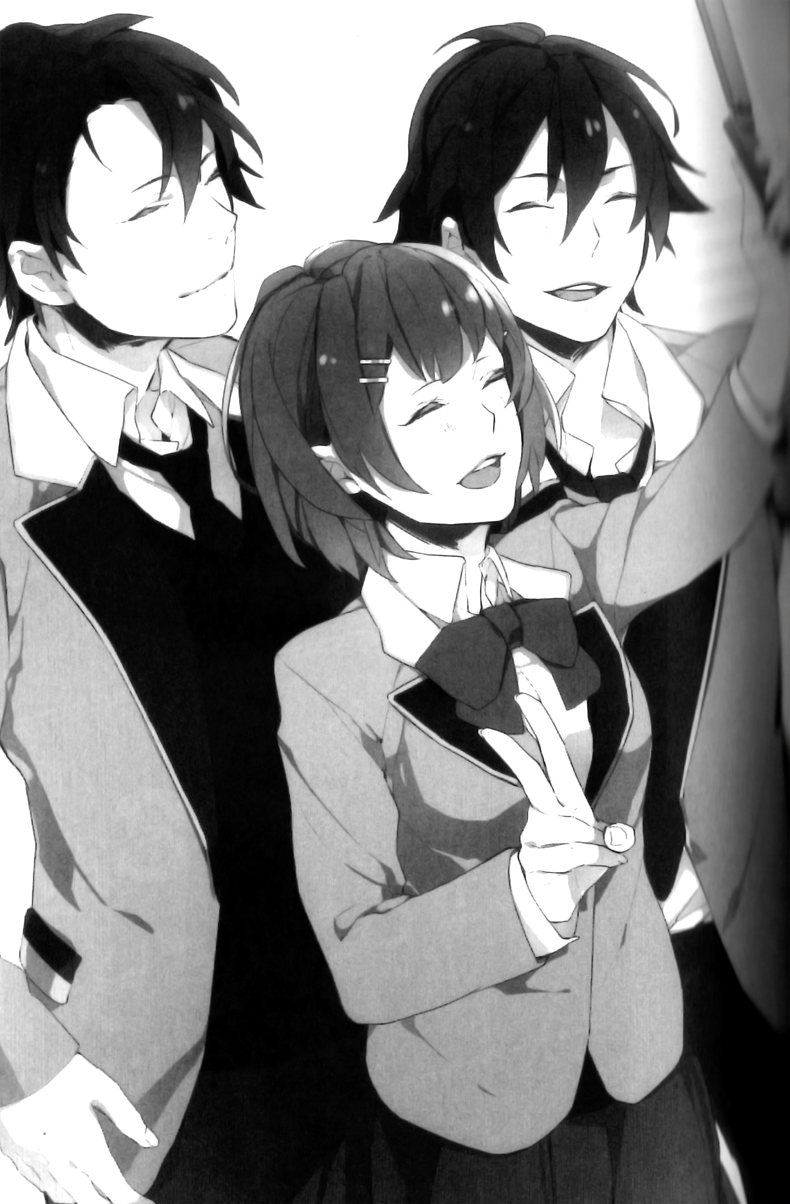 